_____________________________________________________________________________                                                                                                «УТВЕРЖДАЮ»                                                                                           директор школы № 5                                                                                           _________________                                                                                           В.И.Стенгач                                                                                           приказ  №____ от «___»_____2020 г.РАБОЧАЯ ПРОГРАММАКУРСА_______Английский язык_________________________________________КЛАСС____________3 А__________________________________________________Ф.И.О.учителя___Голованова К.О._______________________________________Рассмотрено на заседании педагогического совета № 1от 30.08.2020 годаI.ПОЯСНИТЕЛЬНАЯ ЗАПИСКАУчебный предмет «Английский язык» Программа составлена в соответствии с требованиями ФГОС начального общего образования и обеспечена учебно-методическим комплексом «Начальная школа XXIвека», авторы М.В. Вербицкая, О.В. Оралова, О.С. Миндрул, Б.Эббс, Э.Уорелл, Э.Уорд.       Как указывается в Примерной программе, иностранный язык формирует коммуникативную культуру школьника, способствует его общему речевому развитию, расширению его кругозора и воспитанию его чувств и эмоций. Воспитание общей коммуникативной культуры, формирование коммуникативной компетенции в родном и иностранном языках – это важнейшая задача современной школы, успешное осуществление которой во многом зависит от основ, заложенных в начальной школе.Интегративной целью обучения английскому языку в начальных классах является формирование элементарной коммуникативной компетенции младшего школьника на доступном для него уровне в основных видах речевой деятельности: аудировании, говорении, чтении и письме. Элементарная коммуникативная компетенция понимается как способность и готовность младшего школьника осуществлять межличностное и межкультурное общение с носителями изучаемого иностранного в устной и письменной формах в ограниченном круге типичных ситуаций и сфер общения, доступных для младшего школьника. Следовательно, изучение иностранного языка в начальной школе направлено на достижение следующих целей:-формирование умения общаться на АЯ на элементарном уровне с учетом речевых возможностей и потребностей младших школьников в устной (аудирование и говорение) и письменной (чтение и письмо) форме;- приобщение детей к новому социальному опыту с использованием АЯ: знакомство младших школьников с миром зарубежных сверстников, с детским фольклором и доступными образцами худ.литературы; воспитание дружелюбного отношения к представителям других стран.-развитие речевых, интеллектуальных и познавательных способностей младших школьников, а также их общеучебных умений; развитие мотивации к дальнейшему овладению АЯ;- воспитание и разностороннее развитие младшего школьника средствами АЯ.Деятельностный характер предмета «иностранный язык» соответствует природе младшего школьника, воспринимающего мир целостно, эмоционально и активно. Это позволяет включать иноязычную речевую деятельность в другие виды деятельности, свойственные ребенку данного возраста (игровую, познавательную, художественную, эстетическую и т.п.) и дает возможность осуществлять разнообразные связи с предметами, изучаемыми в начальной школе, и формировать общеучебные умения и навыки, которые межпредметны по своему характеру. Исходя из сформулированных целей, практическая реализация целей направлена нарешение следующих задач:- формирование представлений об английском языке как средстве общения, позволяющем добиваться взаимопонимания с людьми, говорящими/пишущими на английском языке, узнавать новое через звучащие и письменные тексты;- расширение лингвистического кругозора младших школьников; освоение элементарных лингвистических представлений, доступных младшим школьникам и необходимых для овладения устной и письменной речью на английском языке на элементарном уровне;- обеспечение коммуникативно-психологической адаптации младших школьников к новому языковому миру для преодоления в дальнейшем психологического барьера и использования английского языка как средства общения;- развитие личностных качеств младшего школьника, его внимания, мышления, памяти и воображения в процессе участия в моделируемых ситуациях общения, ролевых играх; в ходе овладения языковым материалом;-развитие эмоциональной сферы детей в процессе обучающих игр, учебных спектаклей с использованием английского языка;- приобщение младших школьников к новому социальному опыту за счет проигрывания на английском языке, различных ролей в игровых ситуациях типичных для семейного, бытового, учебного общения;- развитие познавательных способностей, овладение умением координированной работы с разными компонентами учебно-методического комплекта (учебником, рабочей тетрадью, аудиоприложением, мультимедийным приложением и т. д.), умением работы в группе»    Принципы обучения, лежащие в основе УМК серии “Forward”: принцип коммуникативной направленности, принцип устного опережения, принцип интегративного развития коммуникативных навыков, принцип развивающего обучения, принцип доступности и посильности, принцип опоры на родной язык, принцип социокультурной направленности, соизучения языка и культуры, принцип диалога культур, принцип дифференциации требований к подготовке учащихся.II. ОБЩАЯ ХАРАКТЕРИСТИКА УЧЕБНОГО ПРЕДМЕТАВ настоящее время обучение ИЯ рассматривается как одно из приоритетных направлений модернизации современного школьного образования, что обусловлено целым рядом причин.Согласносовременной научной концепции иноязычного образования «Развитие индивидуальности в диалоге культур», разработанной профессором Е. И. Пассовым (М.: Просвещение, 2000), процесс, в котором оказывается учащийся, рассматривается как процесс иноязычного образования. Иноязычное образование выступает в качестве средства достижения конечной цели – развитие учащегося как индивидуальности, готовой и способной вести диалог культур. На основной ступени иноязычное образование направлено на дальнейшее развитие и совершенствование этой готовности и способности. Процесс иноязычного образования включает в себя четыре взаимосвязанных и взаимообусловленных аспекта:познание, которое нацелено на овладение культуроведческим содержанием (знание иностранной культуры и умение использовать её в диалоге с родной культурой);развитие, которое нацелено на овладение психологическим содержанием (способности к познавательной, преобразовательной, эмоционально-оценочной деятельности, развитие языковых способностей, психических функций и мыслительных операций, развитие мотивационной сферы, формирование специальных учебных умений и универсальных учебных действий);воспитание, которое нацелено на овладение педагогическим содержанием, то есть духовными ценностями родной и мировой культур;учение, которое нацелено на овладение социальным содержанием, социальным в том смысле, что речевые умения (говорение, чтение, аудирование, письмо) усваиваются как средства общения в социуме.Содержание образовательной дисциплины «Иностранный язык» составляет иноязычная культура как интегративная духовная сущность, присваиваемая учащимся в процессе функционирования всех четырёх аспектов иноязычного образования – познавательного, развивающего, воспитательного, учебного.Ведущими являются учебный и воспитательный аспекты, которые опираются на познавательный и развивающий. Это оказывается возможным благодаря определённой стратегии, выражаемой формулой «культура через язык, язык через культуру». Данная стратегия означает присвоение фактов культуры в процессе использования языка (видов речевой деятельности как средств общения) и овладение языком (видами речевой деятельности как средствами общения) на основе присвоения фактов культуры. Указанная стратегия переориентирует образование со знаниецентрического на культуросообразное, обеспечивая духовное развитие учащихся в соответствии с национальным воспитательным идеалом.Культура как система ценностей является содержанием образования, овладевая которой ученик становится человеком духовным. Овладение фактами чужой культуры происходит в процессе их постоянного диалога с родной культурой, благодаря чему повышается статус ученика как субъекта родной культуры, воспитывается чувство патриотизма, формируется гражданин России.Данный курс использует образовательную технологию, в основе которой лежит действенный механизм ее реализации, а именно подлинно гуманистическое общение, что и делает процесс иноязычного образования эффективным. Фактически процесс иноязычного образования является моделью процесса общения, в котором учитель и ученик выступают как личностно равные речевые партнёры. Такое общение служит каналом познания, средством развития, инструментом воспитания и средой учения. Оно обеспечивает рождение личностного смысла деятельности ученика, поскольку построено на диалоге, в котором всё спроецировано на его личность, удовлетворяет его интересы, построено на уважении к его личности, внимании к ней, на желании сотрудничать и помочь в овладении иноязычной культурой, культурой умственного труда, умения учиться. Всё это и закладывает основы реального диалога культур.Обучение межкультурному общению в данном курсе способствует:формированию активной жизненной позиции учащихся. На уроках ИЯ они получают возможность обсуждать актуальные проблемы и события, свои собственные поступки и поступки своих сверстников, учиться выражать своё отношение к происходящему, обосновывать собственное мнение. Всё это облегчает их дальнейшую социализацию;развитию коммуникативной культуры. Школьники учатся технике общения, овладевают речевым этикетом, стратегией и тактикой диалогического и группового общения, учатся быть вежливыми, доброжелательными речевыми партнёрами;общему речевому развитию учащихся. Они учатся более осознанно и внимательно относиться к выбору способов и средств для выражения своих мыслей, совершенствуют умение планировать своё речевое поведение, ставить и решать коммуникативные задачи, развивать способность адекватно использовать имеющиеся речевые и неречевые средства общения;расширению филологического кругозора через осознание особенностей своего мышления. На основе сопоставления ИЯ с родным языком происходит уяснение того, что существуют разные способы выражения и оформления мыслей.Изучение ИЯ вносит заметный вклад в культуру умственного труда. Владение общением наИЯ стало сегодня одним из условий профессиональной компетенции специалиста, поскольку знание ИЯ может существенно повлиять на его образовательные и самообразовательные возможности, выбор профессии и перспективу карьерного роста.III. ОПИСАНИЕ МЕСТА УЧЕБНОГО ПРЕДМЕТА, КУРСА В УЧЕБНОМ ПЛАНЕВ соответствии с требованиями Федерального государственного образовательного стандарта начального общего образования предмет «Английский язык» изучается 34 учебные недели по 68 часов в год.  Количество уроков  в 3  классе 2 часа в неделю. IV. ОПИСАНИЕ ЦЕННОСТНЫХ ОРИЕНТИРОВ СОДЕРЖАНИЯ УЧЕБНОГО ПРЕДМЕТАПри изучении иностранного языка в начальной школе стимулируется общее речевое развитие школьников; развивается их коммуникативная культура; формируются ценностные ориентиры и закладываются основы нравственного поведения в процессе общения на уроке, чтения и обсуждения текстов соответствующего содержания, знакомства с образцами зарубежного фольклора; вырабатывается дружелюбное отношение и толерантность к представителям других стран и их культуре.Основные направления и ценностные основы воспитания и социализации учащихся.В ценностно-ориентационной сфере:представление об изучаемом иностранном языке как средстве выражения мыслей, чувств, эмоций;приобщение к культурным ценностям другого народа через произведения детского фольклора, через непосредственное участие в туристических, поездках.В эстетической сфере:владение элементарными средствами  выражения чувств и эмоций на иностранном языке;развитие чувства  прекрасного в  процессе знакомства с образцами доступной детской литературы.В трудовой сфере:♦	умение следовать намеченному плану в своем учебном труде
 Задачи воспитания и социализации учащихся:  1. Воспитание гражданственности, патриотизма, уважения к правам, свободам и обязанностям человека  Ценности: любовь к России, к своему народу, к своей малой родине, к родному языку; • знание традиций своей семьи и школы, бережное отношение к ним;  • любовь к школе, к своей малой родине, народу, России; • осознание родной культуры через контекст культуры англоязычных стран; • стремление достойно представлять родную культуру;  • знание правил поведения в школе, дома, в общественных местах, на улице;  • отрицательное отношение к нарушениям порядка в классе, дома, на улице, к невыполнению человеком своих обязанностей;   2. Воспитание нравственных чувств и этического сознания Ценности: нравственный выбор; справедливость; милосердие; честь; достоинство; любовь; почитание родителей; забота о старших и младших • представления о моральных нормах и правилах нравственного поведения;  • чувство собственного достоинства и уважение к достоинству других людей;  • различение хороших и плохих поступков, стремление избегать совершения плохих поступков;  • почтительное, внимательное отношение к родителям, членам своей семьи, родственникам и друзьям;  • уважительное отношение к старшим; доброжелательное отношение к сверстникам и младшим;  • уважительное отношение к людям с ограниченными физическими возможностями;  • этические чувства: доброжелательность, уважение к окружающим, эмоционально-нравственная отзывчивость (готовность помочь), понимание и сопереживание чувствам других людей;  • установление дружеских взаимоотношений в коллективе, основанных на взаимопомощи и взаимной поддержке;  • стремление иметь собственное мнение; способность принимать решения;  • стремление к критическому мышлению;   • уверенность в себе и своих силах;  • стремление адекватно оценивать свои знания и умения в различных видах речевой деятельности;  • знание правил вежливого поведения, правил речевого этикета;  • уважительное отношение к собеседнику, его взглядам; понимание чужой точки зрения (терпимое отношение к разным точкам зрения на проблемы дружеских взаимоотношений подростков в разных культурах)  3. Воспитание трудолюбия, творческого отношения к учению, труду, жизни Ценности: трудолюбие; творчество; познание; целеустремлённость; настойчивость в достижении целей; ответственность; бережливость • ценностное отношение к достижениям людей, к труду и творчеству старших и сверстников;  • навыки коллективной учебной деятельности (умение сотрудничать), в том числе при разработке и реализации творческих проектов; готовность к коллективному творчеству;  • доброжелательное отношение к собеседнику;  • представления о важности роли знаний в жизни человека и общества; • ценностное отношение к учёбе как виду творческой деятельности;  • потребность и способность выражать себя в доступных видах творчества (проекты);  • познавательные потребности: желание познавать мир, расширять кругозор, проявлять любознательность;  • представления о различных профессиях;  • умение проявлять дисциплинированность, последовательность, целеустремлённость, настойчивость и самостоятельность при выполнении учебных и учебно-трудовых заданий;  • стремление активно участвовать в мероприятиях класса, школы;  • умение различать полезное и бесполезное времяпрепровождение и стремление рационально использовать время;  • умение нести индивидуальную ответственность за выполнение задания/совместную работу;  • бережное отношение к результатам своего труда, труда других людей, к школьному имуществу, учебникам, личным вещам;  • стремление поддерживать порядок в своей комнате, на своём рабочем месте.  4. Формирование ценностного отношения к здоровью и здоровому образу жизни  Ценности: здоровье физическое, активный, здоровый образ жизни • знание и выполнение санитарно-гигиенических правил, соблюдение здоровьесберегающего режима дня;  • стремление к активному образу жизни;  • интерес к прогулкам на природе, подвижным играм, участию в спортивных соревнованиях;  • потребность в здоровом образе жизни и полезном времяпрепровождении 5. Воспитание ценностного отношения к прекрасному, формирование представлений об эстетических идеалах и ценностях (эстетическое воспитание)  Ценности: красота; гармония; духовный мир человека; художественное творчество • умение видеть красоту в окружающем мире, в труде, творчестве, поведении и поступках людей;  • интерес к чтению, произведениям искусства, детским спектаклям, концертам, выставкам;  • интерес к занятиям художественным творчеством;  • стремление выразить себя в различных видах творческой деятельности;  • мотивация к самореализации в творчестве;  • уважение к памятникам культуры; • положительное отношение к выдающимся личностям и их достижениям  6. Воспитание уважения к культуре народов англоязычных стран  Ценности: культура и язык народов англоязычных стран; толерантность; интернационализм • интерес и уважительное отношение кИЯ и культуре народов англоязычных стран;  • потребность в приобщении к культуре стран изучаемого языка (через чтение художественной  литературы); • стремление понимать образ жизни зарубежных сверстников;  • уважительное отношение к особенностям образа жизни зарубежных сверстников;  • уважительное/критическое отношение к чужому мнению;  • потребность и способность представлять культуру своей страны;  • стремление участвовать в межкультурной коммуникации: принимать решения, давать оценки, уважительно относиться к собеседнику, его мнению;  • способность правильно общаться с представителями англоязычной культуры.V. ЛИЧНОСТНЫЕ, МЕТАПРЕДМЕТНЫЕ И ПРЕДМЕТНЫЕ РЕЗУЛЬТАТЫ ОСВОЕНИЯ КОНКРЕТНОГО УЧЕБНОГО ПРЕДМЕТА, КУРСАИзучение английского языка  на ступени начального общего образования направлено на достижение следующих целей:формирование умения общаться на  иностранном  языке на  элементарном уровне ;приобщение детей к новому социальному опыту с  использованием   иностранного   языка; развитие речевых,  интеллектуальных и познавательных способностей младших школьников, а  также их общеучебных умений;   развитие   мотивации   к  дальнейшему   овладению иностранным языком;воспитание и разностороннее развитие младшего школьника средствами иностранного языка.Личностными результатами изучения иностранного языка в начальной школе являются: общее представление о мире как о многоязычном и поликультурном сообществе; осознание языка, в том числе иностранного, как основного средства общения между людьми; знакомство с миром зарубежных сверстников с использованием средств изучаемого иностранного языка (через детский фольклор, некоторые образцы детской художественной литературы, традиции).Метапредметными результатами изучения иностранного языка в начальной школе являются:развитие умения  взаимодействовать с окружающими, выполняя  разные роли  в пределах речевых потребностей и возможностей младшего школьника;развитие   коммуникативных   способностей   школьника, умения выбирать адекватные языковые и речевые средства для успешного решения элементарной коммуникативной задачи;расширение   общего лингвистического   кругозора   младшего школьника;развитие  познавательной,  эмоциональной  и   волевой сфер младшего школьника; формирование мотивации к изучению иностранного языка;овладение умением координированной работы с разными  компонентами учебно-методического комплекта   (учебником, а удиодиском и т.д.).Предметными результатами изучения иностранного языка в начальной школе являются: овладение начальными представлениями о нормах иностранного языка (фонетических, лексических, грамматических); умение (в объеме содержания курса) находить и сравнивать такие языковые единицы, как звук, буква, слово.В коммуникативной сфере (т. е, во владении иностранным языком как средством общения)Речевая компетенция в следующих видах речевой деятельности:говорении;♦вести элементарный этикетный диалог в ограниченном круге типичных ситуаций общения; диалог-расспрос (вопрос -ответ) и диалог - побуждение к действию;♦	уметь  на  элементарном  уровне  рассказывать  о себе, семьей друге; описывать предмет, картинку; кратко   охарактеризовать персонаж;аудировании:♦	понимать на слух речь учителя и одноклассников; основное содержание небольших, доступных текстов в аудиозаписи, построенных на изученном языковом материале;чтении:♦  читать вслух небольшие тексты, построенные на изучен ном языковом материале, соблюдая правила чтения и нужную интонацию;♦ читать про себя  и  понимать основное содержание текстов, включающих как изученный языковой материал, так и отдельные новые слова; находить в тексте нужную информацию;письменной речи:владеть техникой письма;писать с опорой на образец поздравление с праздником и короткое личное письмо.Языковая компетенция (владение языковыми средствами):адекватное произношение и различение на слух всех звуков иностранного языка; соблюдение правильного ударения в словах и фразах;соблюдение особенностей  интонации основных типов предложений;применение основных, правил чтения и орфографии, изученных в курсе начальной школы;распознавание и употребление в речи изученных в курсе начальной школы лексических единиц (слов, словосочетаний, оценочной лексики, речевых клише) и грамматических явлений.Социокультурная осведомленность:знание названий стран изучаемого языка, некоторых литературных персонажей известных детских, произведений, сюжетов некоторых популярных сказок, написанных, на изучаемом языке, небольших произведений детского фольклора (стихов, песен); знание элементарных норм речевого и неречевого поведения, принятых в стране изучаемого языка.В познавательной сфере;	умение сравнивать языковые явления родного и иностранного языков на уровне отдельных звуков, букв, слов, словосочетаний, простых предложений;умение действовать по образцу при выполнении упражнении и составлении собственных высказываний в пределах тематики начальной школы;	совершенствование приемов  работы с текстом с опорой   на   умения,   приобретенные  на  уроках  родного   языка (прогнозировать содержание текста по заголовку, иллюстрациям и др.);умение пользоваться справочным материалом, представленным в доступном данному возрасту виде (правила, таблицы);умение осуществлять самонаблюдение и самооценку в доступных младшему школьнику пределах,  Требования к уровню подготовки обучающегося к  концу учебного года В результате изучения английского языка во втором классе ученик должен:знать/понимать-алфавит, буквы, основные буквосочетания, звуки изучаемого языка;-основные правила чтения и орфографии изучаемого языка;-особенности интонации основных типов предложений;-название страны/стран изучаемого языка, их столиц;-имена наиболее известных персонажей детских литературных произведений страны/стран изучаемого языка;-наизусть рифмованные произведения детского фольклора (доступные по содержанию и форме);уметь-понимать на слух речь учителя, одноклассников, основное содержание облегченных текстов с опорой на зрительную наглядность;-участвовать в элементарном этикетном диалоге (знакомство, поздравление, благодарность, приветствие);-расспрашивать собеседника, задавая простые вопросы (кто? что? где? когда?) и отвечать на вопросы собеседника;-кратко рассказывать о себе, своей семье, друге; -составлять небольшие описания предмета, картинки (о природе, о школе) по образцу;-читать вслух текст, построенный на изученном языковом материале, соблюдая правила произношения и соответствующую интонацию; -читать про себя, понимать основное содержание небольших текстов (не более 0,5 с.), доступных по содержанию и языковому материалу, пользуясь в случае необходимости двуязычным словарем;-списывать текст на английском языке, выписывать из него и (или) вставлять в него слова в соответствии с решаемой учебной задачей;-писать краткое поздравление (с днем рождения, с Новым годом) с опорой на образец;использовать приобретенные знания и коммуникативные умения в практической деятельности и повседневной жизни для:-устного общения с носителями английского языка в доступных младшим школьникам пределах; развития дружелюбного отношения к представителям других стран;-преодоления психологических барьеров в использовании английского языка как средства общения;-ознакомления с детским зарубежным фольклором и доступными образцами художественной литературы на английском языке;-более глубокого осознания некоторых особенностей родного языка.3 классVI. СОДЕРЖАНИЕ ПРЕДМЕТА, КУРСА    Содержание  курса  АЯ, представленного данной  рабочей программой, находится в соответствии со всеми разделами  «Примерной программы по иностранному языку», разработанной в рамках ФГОС, что обеспечивает достижение учащимися планируемых результатов, подлежащих итоговому контролю, определённому требованиями ФГОС.     Предметное содержание устной и письменной речи соответствует образовательным и воспитательным целям, а также интересам и возрастным особенностям младших школьников.  Учебник для 3 класса состоит из 22 тематических разделов (Units 1-22). На изучение одного раздела отводится 2 (в 9 разделах) или 3 урока (в 14 разделах). В 3 классе продолжается формирование элементарной коммуникативной компетенции младшего школьника на доступном для него уровне в основных видах речевой деятельности: аудировании, говорении, чтении и письме. При этом сохраняется принцип устного опережения.В учебнике широко используется изобразительная наглядность, с помощью которой обозначаются речевые ситуации, обеспечивается необходимый уровень языковых, речевых, содержательных опор и ситуативных подсказок, даётся необходимая фоновая информация социокультурного характера.Коммуникативные умения по видам речевой деятельности В русле говорения   1. Диалогическая формаУметь вести:этикетные диалоги в типичных ситуациях бытового, учебно-трудового и межкультурного общения;диалог-расспрос (запрос информации и ответ на него);диалог-побуждение к действию. 2. Монологическая формаУметь пользоваться:основными коммуникативными типами речи: описанием, сообщением, рассказом, характеристикой (персонажей).   В русле аудированияВоспринимать на слух и понимать:речь учителя и одноклассников в процессе общения на уроке;небольшие доступные тексты в аудиозаписи, построенные на изученном языковом материале.небольшие доступные тексты в аудиозаписи c отдельными новыми словами.    В русле чтенияЧитать:вслух небольшие тексты, построенные на изученном языковом материале;про себя и понимать тексты, содержащие как изученный языковой материал, так и отдельные новые слова, находить  в тексте необходимую информацию (имена персонажей, где происходит действие и т.д.) В русле письмаВладеть: техникой письма (графикой, каллиграфией, орфографией);основами письменной речи: писать с опорой на образец поздравление с праздником, короткое личное письмо.Языковые средства и навыки пользования ими Графика, каллиграфия, орфография. Все буквы английского алфавита. Основные буквосочетания. Звукобуквенные соответствия. Знаки транскрипции. Апостроф. Основные правила чтения и орфографии. Написание наиболее употребительных слов, вошедших в активный словарь.Фонетическая сторона речи. Адекватное произношение и различение на слух всех звуков  и звукосочетаний английского языка. Соблюдение норм произношения: долготы и краткости гласных, отсутствие оглушения звонких  согласных в конце слога или слова, отсутствие смягчения согласных перед гласными. Дифтонги. Связующее “r” (thereis/are). Ударение в слове, фразе. Отсутствие ударения на служебных словах (артиклях, союзах, предлогах). Членение предложений на смысловые группы. Ритмико-интонационные особенности повествовательного, побудительного и вопросительного (общий и специальный вопрос) предложений. Интонация перечисления.Лексическая сторона речи. Лексические единицы, обслуживающие ситуации общения в пределах тематики начальной школы, в объёме 500 лексических единиц для двустороннего (рецептивного и продуктивного) усвоения, простейшие устойчивые словосочетания, оценочная лексика и речевые клише как элементы речевого этикета, отражающие культуру  англоговорящих  стран. Интернациональные слова (например, doctor, film). Начальное представление о способах словообразования: суффиксации (суффиксы  -er, -or, -tion, -ist, -ful, -ly, -teen, -ty, -th), словосложении (postcard), конверсии (play – to play)  . Грамматическая сторона речи.Основные коммуникативные типы предложения: повествовательное, вопросительное, побудительное. Общий и специальный вопрос. Вопросительные слова: what, who, when, where, why, how. Порядок слов в предложении. Утвердительные и отрицательные предложения. Простое предложение  с простым глагольным сказуемым (He speaks English.), составным именным (My family is big.) и составным глагольным (I like to dance.She can skate well) сказуемым. Побудительные предложения в утвердительной (Help me, please.) и отрицательной (Don’t be late!) формах. Безличные предложения в настоящем времени (It is cold.It’sfiveo’clock.). Предложения с оборотом thereis/thereare. Простые распространенные предложения. Предложения с однородными членами. Сложносочиненные предложения с союзами and, but. Правильные и неправильные глаголы в Present, Future, Past Simple (Indefinite),  Некоторые глаголы в Present Progressive (Continuous).  Неопределённая форма глагола. Глагол-связка to be. Вспомогательный глагол to do. Модальные глаголы can, may, must, should,  have to. Глагольные конструкции  I’d like to…, to be going… .Существительные в единственном и множественном числе (образованные по правилу и исключения) c неопределённым, определённым и нулевым артиклями. Притяжательный падеж существительных. 	Прилагательные в положительной, сравнительной и превосходной степенях, образованные по правилам и исключения. Местоимения: личные (в именительном и объектном падежах), притяжательные, вопросительные, указательные (this/these, that/those), неопределённые (some, any  - некоторые случаи употребления). Наречия времени (today, yesterday, tomorrow, never, often, sometimes). Наречия степени (much, little, very).         Количественные числительные до 100, порядковые числительные до 30.          Наиболееупотребительныепредлоги: in, on, at, into, to,  from, of, with.Социокультурная осведомлённость   В процессе обучения английскому языку в начальной школе учащиеся знакомятся: с названиями англоязычных стран,  их столицами, флагами, некоторыми достопримечательностями; некоторыми литературными персонажами и сюжетами популярных детских произведений, а также с небольшими произведениям детского фольклора (стихов, песен) на английском языке; элементарными формами речевого и неречевого поведения, принятого в англоговорящих странах. Соотнесение предметного содержания речи с тематикой учебников серии “Forward” для 2-4 классовПредметное содержание устной и письменной речи УМК серии “Forward” для   2-4 классов отражает реальные ситуации общения младших школьников в разных сферах современной жизни применительно к странам изучаемого языка и к родной стране. Материалы учебников 2-4 класса позволяют учащимся познакомиться с отдельными сторонами жизни российских и британских младших школьников, некоторыми традициями, достопримечательностями англоязычных стран и своей страны, сравнить английский речевой этикет с русским в рамках изучаемой тематики.  Учащиеся имеют возможность освоить лексико-грамматический языковой материал, необходимый для элементарного общения (непосредственного и опосредованного) с англоязычными сверстниками по темам, соответствующим  интересам и возрастным особенностям младших школьников, на базовом уровне, а при наличии дополнительных часов на изучение иностранного языка УМК серии “Forward” позволяет достигнуть планируемых результатов на повышенном уровне сложности. VII.ТЕМАТИЧЕСКОЕ ПЛАНИРОВАНИЕ С ОПРЕДЕЛЕНИЕМ ОСНОВНЫХ ВИДОВ УЧЕБНОЙ ДЕЯТЕЛЬНОСТИ ОБУЧАЮЩИХСЯVII.КАЛЕНДАРНО-ТЕМАТИЧЕСКОЕ ПЛАНИРОВАНИЕ ПО АНГЛИЙСКОМУ ЯЗЫКУ   VIII. ОПИСАНИЕ МАТЕРИАЛЬНО-ТЕХНИЧЕСКОГО ОБЕСПЕЧЕНИЯ ОБРАЗОВАТЕЛЬНОГО ПРОЦЕССАИсходя из целей современного начального образования, предлагаемый перечень материально технического обеспечения составлен с учетом следующих требований:природосообразность обучения младших школьников(организация опыта чувственного восприятия, наглядностьобучения);создание материально технической поддержки процессаобучения, развития и воспитания младших школьников (расширение знаний, развитие мышления, речи, воображения; формирование коммуникативных, художественных, трудовыхи других умений и т. п.); создание условий для организации практической деятельности школьников (наблюдений, опытов, моделирования, труда в уголке природы и пр.), а также элементарной художественной деятельности (рисования, конструирования, музицирования, театральной деятельности и др.).Требования включают минимально допустимый переченьбиблиотечного фонда (книгопечатной продукции), печатныхпособий, технических компьютерных и других информационных средств обучения, учебно-лабораторного оборудования инатуральных объектов, а также оборудование классной комнаты с учетом особенностей учебного процесса в начальной школе и специфики конкретного учебного предмета. Расчет количественных показателей подчиняется следующим требованиям: минимальным затратам материальныхсредств школы; целесообразности использования данногосредства обучения (индивидуальная, групповая, демонстрационная работа и т. п.); возможности применения одного и того же средства обучения для решения различных дидактических задач: легкости (удобства) в использовании и хранении. Количество учебного оборудования приведено исходя из егонеобходимого минимума, при наличии соответствующих возможностей школа может изменять это количество в сторону увеличения. 	Для характеристики количественных показателей используются следующие обозначения:Д — демонстрационный экземпляр (не менее одного экземпляра на класс); К— полный комплект (на каждого ученика класса); Ф — комплект для фронтальной работы (не менее одногоэкземпляра на двух учеников); П— комплект, необходимый для работы в группах (одинэкземпляр на 5—6 человек). 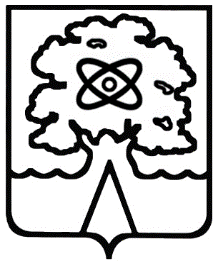 Администрация города Дубны Московской областиУправление народного образованияМуниципальное общеобразовательное учреждение «Средняя общеобразовательная школа №5 г.  Дубны Московской области» («Школа №5»)ТемаЛичностные и  метапредметныеобразовательные результатыПредметные образовательные результаты1 ЧЕТВЕРТЬСнова в школу!У Бена новый друг.В плавательном  бассейне.Как  это  пишется?Знакомимся с Австралией.Наша страна.Расспрашивать собеседника, задавая вопросы, составлять монологическое высказывание, опираясь на грамматические модели; сотрудничать со взрослыми и сверстниками в различных этикетных ситуациях.общее представление о мире как о многоязычном и поликультурном сообществе; осознавать язык как основное средство общения между людьми; овладеть умением координированной работы с разными компонентами УМК (учебником, аудиодиском, рабочей тетрадью, справочными материалами и т.д.). Работать в группах, парах. Участвовать в групповых детских играх, пользоваться формами английского речевого этикета во время совместной игры.Участвовать в этикетном диалоге с учётом заданной коммуникативной ситуации. Сравнивать и анализировать сочетания букв, пользоваться изученными правилами чтения. Пользоваться формами английского речевого этикета во время совместной игры. Находить в тексте запрошенную информацию. Оперировать в речи изученными клише и активной лексикой. Узнавать в письменном и устном тексте, воспроизводить и употреблять изученные лексические единицы в соответствии с коммуникативной задачей. Группировать слова по их тематической принадлежностиУметь  участвовать в элементарном этикетном диалоге; понимать небольшие простые сообщения. Воспринимать на слух текст со знакомой лексикой и конструкциями, понимать содержание. Употреблять изученную лексику в речи. Понимать вопрос и задавать его, соблюдая интонацию, отвечать на него. Употреблять в речи числительные. Догадываться о значении слова по иллюстрации. Прогнозировать содержание текста на основе иллюстрации, описывать ситуацию общения на русском языке, отвечать на вопросы с опорой на иллюстрации. Участвовать в диалогах, понимать реакцию собеседников. Употреблять изученные конструкции и лексику в речи в соответствии с коммуникативной задачей. Находить в тексте слово с заданным звуком. Воспроизводить слова по транскрипции. Догадываться о значении незнакомых слов по контексту с опорой на рисунок. Участвовать в диалоге-побуждении к действию, понимать реакцию собеседников. Зрительно воспринимать письменное высказывание, узнавать знакомые слова и конструкции, понимать его содержание, оценивать истинность/ложность высказывания. Различать вопросительные предложения (общие и специальные вопросы), воспроизводить их в устной и письменной речи. Соотносить звуковую и графическую формы слов, называть буквы, входящие в состав слов. Участвовать в диалоге-расспросе. 2 ЧЕТВЕРТЬФигуры.Что ты умеешь делать?Снег идетА  ты умеешь кататься на велосипеде?Идем по магазинам!Составлять монологические высказывания о себе, своей семье и вещах, используя определенный алгоритм;-расспрашивать собеседника и отвечать на вопросы, уметь договариваться о распределении ролей, уметь выбирать адекватные яз.и речевые средства для успешного решения элементарной коммуникативной задачи. Понимать структуру сложного слова, догадываться о его значении.Вести диалог-расспрос по рисунку, соблюдая речевой этикет, правильно употребляя активную лексику и речевые образцы.Воспринимать со слуха и зрительно содержание текста с изученными словами и конструкциями, восстанавливать правильный порядок реплик в письменном тексте с опорой на аудиотекст. Соотносить содержание текста с изученными словами и конструкциями с иллюстрацией. Выполнять задание на поиск соответствующей иллюстрации (задание на соответствие). Вести диалог, адекватно реагировать на вопросы.Восстанавливать слова в тексте, построенном на изученном материале.Работать в парах и малых группахВоспринимать со слуха и зрительно содержание текста с некоторыми новыми словами, соотносить его содержание с иллюстрациями. Читать вслух текст за диктором с соблюдением норм произношения, ударения, интонации. Отвечать на вопросы с опорой на иллюстрации. Кратко пересказывать содержание текста. Соотносить графический и звуковой образы английских слов. Опираться на языковую догадку при распознавании интернациональных слов. Употреблять в речи утвердительную форму повелительного наклонения, изученную лексику. Воспроизводить в письменной речи повествовательные предложения на основе образцов. Уметь составить диалог  пересчитать предметы, составить рассказ с опорой на грамматические модели и иллюстрации. Начинать, поддерживать и завершать этикетный диалог по теме, оперируя изученными речевыми клише. Понимать вопрос, инструкцию, реагировать на них. Анализировать рисунок с целью поиска нужной информации, записывать фразы с опорой на иллюстрации. Списывать предложения, слова. Писать по аналогии краткое личное письмо зарубежному сверстнику.Опираться на языковую догадку при распознавании интернациональных слов, осознать существование «слов-ловушек» и необходимость использования словаря.Восстанавливать слова в тексте, построенном на изученном материале.3 ЧЕТВЕРТЬДавайте напечем блинов!Который сейчас час?Давай посмотрим  телевизор!В парке аттракционов.Едем отдыхать.Спасибо за подарок.Овладеть навыками смыслового чтения, осознанно строить речевое высказывание в соответствии с задачами коммуникации, уметь работать с обучающей программой. Находить в тексте запрошенную информацию, не обращая внимания на незнакомые конструкции и слова. Понимать и выполнять команды.определять общие цели и пути их достижения; уметь договариваться о распределении функций и ролей в совместной деятельности; осуществлять взаимный контроль в совместной деятельности, адекватно оценивать собственное поведение и поведение окружающих;Воспринимать со слуха и зрительно содержание текста с некоторыми новыми словами, соотносить его содержание с иллюстрациями.Прогнозировать содержание текста на основе иллюстрации, описывать ситуацию общения на русском языке. Воспринимать со слуха и зрительно содержание текста с некоторыми новыми словами, соотносить его содержание с иллюстрациями. Отвечать на вопросы с опорой на иллюстрации, задавать специальные вопросы и адекватно отвечать на них. Кратко пересказывать содержание текста.Участвовать в беседе, задавать вопросы по образцу и отвечать на них. Воспринимать на слух текст песни, понимать общее содержание, извлекать необходимую информацию.Читать вслух текст за диктором с соблюдением норм произношения, ударения, интонации. Отвечать на вопросы с опорой на иллюстрацию. Распознавать и употреблять в речи изученные существительные с соответствующими артиклями и местоимениями. Оперировать в речи формами повелительного наклонения в общении с одноклассниками в определённой коммуникативной ситуации. Уметь описывать животных, читать вслух слова, словосочетания и предложения, понимать содержание небольших текстов, построенных на знакомом языковом материале. Воспринимать со слуха и понимать основное содержание диалогического текста с опорой на иллюстрации. Читать вслух и наизусть стихотворение с соблюдением норм произношения, ритма и интонации. Вести диалог-расспрос по иллюстрации, используя в речи изученные конструкции и лексику. Писать изученные слова орфографически корректно. Знать порядок букв в английском алфавите. Читать про себя текст с некоторыми новыми словами и конструкциями, понимать общее содержание и передавать его кратко по-русски. Определять значение новых слов из контекста и с помощью иллюстраций, пользоваться словарём. Вести диалог-расспрос с опорой на текст-образец. Соотносить транскрипцию с графическим образом слова.4 ЧЕТВЕРТЬПисьмаКакой у тебя любимый урок?Домашние питомцы.Активный отдых.До свидания!Определять цель высказывания и пути ее достижения, овладеть навыками адаптации в динамично изменяющемся мире, уметь сотрудничать, не создавать конфликтов, освоить начальные  способы планирования, контроля и оценки своих действий.  Выражать готовность конструктивно разрешать конфликты посредством учёта интересов сторон и сотрудничества;овладеть начальными сведениями о сущности и особенностях объектов, процессов и явлений действительности (природных, социальных, культурных, технических и др.) в соответствии с содержанием конкретного учебного предмета; Участвовать в диалоге-расспросе, опираясь на образец, с соблюдением норм произношения, интонации.  Работать в группе, парах.Уметь составлять рассказ-описание по грамматической модели, читать слова, соотносить вопросы и краткие ответы, понимать содержание простого текста (описание героя) и вносить изменения в него. Вести диалог-расспрос о друге по переписке, отвечать на вопросы о себе, оперируя в речи знакомыми конструкциями и словами. Воспринимать со слуха тексты-описания с некоторыми новыми словами, выбирать правильный ответ из двух вариантов. Игнорировать незнакомые слова, ориентируясь на понимание общего содержания высказывания. Опираться на языковую догадку при распознавании сложных слов Вставлять пропущенные слова в форму личного письма. Оперировать изученной лексикой и речевыми клише. Участвовать в парной, групповой игре. Следовать правилам игры, оценивать свой результат и результат партнёров по игреВоспроизводить в устной и письменной речи повествовательные предложения на основе образцов, заполнять анкету по образцу.КлассПредметное содержание (тематика общения)Разделы (units)учебников 3Знакомство с новыми учениками в классе,представление персонажей учебника и персонажей детских произведений: имя, возраст. Приветствие, прощание (с использованием типичных фраз английского речевого этикета)Unit 1. Back to school! Unit 2. Ben’s new friend3Я и моя семья. Члены семьи, их имена, возраст, увлечения/хобби, что умеют делать.Мой день (обозначение времени, распорядок дня, домашние обязанности). Покупки: разные магазины и продаваемые в них товары. Основные продукты питания. Любимая еда. Семейные праздники: день рождения, Новый год, Рождество.Подарки. Семейный отдых. Путешествия,транспортUnit 2. Ben’s new friend Unit 10. Can you ride a bicycle? Unit 11. Shopping!Unit 12. Let’s make some pancakes!Unit 13. What time is it?Unit 17. Thank you for your present Unit 21. Adventure holidays3Мир моих увлечений. Мои любимые занятия: кто что умеет делать (рисовать, петь, танцевать, играть на музыкальных инструментах, готовить). Виды спорта: активный отдых, спортивные игры. Выходной день (в зоопарке, цирке, на ярмарке). Каникулы: активный отдыхUnit 7. ShapesUnit 3. At the swimming poolUnit 21. Adventure holidaysUnit 15. At the fairUnit 16. Going on holidayUnit 21. Adventure holidaysUnit 22. Goodbye!3Я и мои друзья. Имя, возраст, увлечения/хобби, родной город, страна. Совместные занятия:рисование, приготовление еды, школьный концерт, прогулка в парке, просмотр телевизора. Письмо зарубежному другу, отправленное по почте. Любимое домашнее животное: кличка, возраст, что любит есть, что умеет делать. Забота о домашнем питомце.Unit 3. At the swimming pool Unit 8. What can you do?Unit 14. Let’s watch TV! Unit 18. Letters Unit 20. Pets Units 2, 6, 10, 213Моя школа. Классная комната, учебные предметы, расписание уроков, любимые школьные предметы, школьные принадлежности. Учебные занятия на уроках.Unit 19. What’s your favourite lesson?3Мир вокруг меня. Мой дом/моя квартира/моя комната: названия комнат, их размеры, предметы мебели и интерьера.Природа. Дикие и домашние животные.Дни недели, месяцы. ПогодаUnit 2. Ben’s new friend Unit 9. It’s snowing!3Страна/страны изучаемого языка и родная страна.Знакомство с Австралией: природа и животный мир; достопримечательности.Родная страна: Москва — столица России, Санкт- Петербург, Сочи — столица Олимпиады 2014 г.; название родного города/деревни, его размеры. Праздники: День св. Валентина, 8 Марта, День национального единства (7 ноября). Литературные персонажи популярных детских книг (имена героев книг).Небольшие произведения детского фольклора на английском языке (рифмовки, стихи, песни, сказки).Некоторые формы речевого и неречевого этикета англоговорящих стран в ряде ситуаций общения (во время совместной игры, поздравление с днём рождения и благодарность за подарок, в магазине, беседа о погоде, разговор о поездке, о расписании уроков)Unit 4. How do you spell it? Unit 5. A project about Australia Unit 6. Our country Unit 21. Adventure holidays Units 1-3, 6, 14, 15, 20, 22 Unit 11. Shopping!Unit 16. Going on holiday Unit 22. Goodbye!Содержание курса и ориентировочное количество часов, отводимое на темуХарактеристика основных видов деятельности учащихсяПредметное содержание речиПредметное содержание речиЗнакомство. С одноклассниками, учителем, персонажами детских произведений: имя, возраст.Приветствие, прощание (с использованием типичных фраз английского речевого этикета). (9 ч) Я и моя семья. Члены семьи, их имена, возраст, внешность, черты характера, увлечения/хобби. (20 ч) Мой день (распорядок дня, домашние обязанности). Покупки в магазине: одежда, обувь, основные продукты питания. Любимая еда. (20 ч) Семейные праздники: день рождения, Новый год/Рождество. Подарки. (10 ч)Мир моих увлечений. Мои любимые занятия. Виды спорта и спортивные игры. Мои любимые сказки. (15 ч)Выходной день (в зоопарке, цирке), каникулы. (10 ч) Я и мои друзья. Имя, возраст, внешность, характер, увлечения/хобби. Совместные занятия. (15 ч) Письмо зарубежному другу. (10 ч)Любимое домашнее животное: имя, возраст, цвет, размер, характер, что умеет делать. (10 ч) Моя школа.Классная комната, учебные предметы, школьные принадлежности. Учебные занятия на уроках. (10 ч)Характеристика основных видов деятельности учащихся, выполняемой в процессе устного и письменного общения в рамках указанных тем, приводится ниже в последующих разделахМир вокруг меня. Мой дом/квартира/комната: названия комнат, их размер, предметы мебели и интерьера. (20 ч)Природа. Любимое время года. Погода. (12 ч) Страна/страны изучаемого языка и родная страна. Общие сведения: название, столица. (6 ч) Литературные персонажи популярных книг моих сверстников (имена героев книг, черты характера). Небольшие произведения детского фольклора на английском языке (рифмовки, стихи, песни, сказки). (30 ч)Некоторые формы речевого и неречевого этикета англоговорящих стран в ряде ситуаций общения (в школе, во время совместной игры, за столом, в магазине). (7 ч)Коммуникативные уменияКоммуникативные уменияГоворениеДиалогическая форма:этикетные диалоги в типичных ситуациях бытового, учебно-трудового и межкультурного общения,диалог-расспрос;диалог-побуждение к действию.Задавать вопросы о чем-либо, отвечать на вопросы собеседника.Расспрашивать о чем-лчбо.Попросить о чем-либо и отреагировать на просьбу собеседника.Начинать, поддерживать и завершать разговорОписывать что-либо.Монологическая форма:основные коммуникативные типы речи (речевые формы): описание, сообщение, рассказ, характеристика (персонажей).АудированиеВосприятие на слух и понимание речи учителя и одноклассников в процессе общения на уроке,восприятие на слух и понимание небольших сообщений, рассказов, сказок в аудиозаписи.Сообщать что-либо.Рассказывать, выражая свое отношение.Характеризовать, называя качества лица/предмета.Воспроизводить наизусть тексты рифмовок, стихотворений, песен.Пересказывать услышанный/прочитанный текст (по опорам, без опор).Составлять собственный текст по аналогии.При непосредственном общенииПонимать в целом речь учителя по ведению урока.Распознавать и полностью понимать речь одноклассника в ходе общения с ним.Распознавать на слух и понимать связное высказывание учителя, одноклассника, построенное на знакомом материале и/или содержащее некоторые незнакомые слова.Использовать контекстуальную или языковую догадку.Использовать переспрос или просьбу повторить для уточнения отдельных деталей.Вербально или невербально реагировать науслышанное.При опосредованном общении (на основе аудиотекста)Воспринимать на слух и понимать основную информацию, содержащуюся в тексте (о ком, о чем идет речь, где это происходит и т. д.).Воспринимать на слух и понимать как основную информацию, так и детали.ЧтениеЧитать вслух небольшие тексты, построенные на изученном языковом материале,читать про себя и понимать тексты, содержащие как изученный языковой материал, так и отдельные новые слова.Соотносить графический образ слова с его звуковым образом на основе знания основных правил чтения.Соблюдать правильное ударение в словах и фразах, интонацию в целом.Выразительно читать вслух небольшие тексты, содержащие только изученный материал.Прогнозировать содержание текста на основе заголовка.Зрительно воспринимать текст, узнавать знакомые слова, грамматические явления и полностью понимать его содержание.Догадываться о значении незнакомых слов по сходству с русским языком, по контексту.Зрительно воспринимать текст, узнавать знакомые слова, грамматические явления и понимать его основное содержание.Не обращать внимания на незнакомые слова, не мешающие понимать основное содержание текста.Находить значение отдельных незнакомых слов в двуязычном словаре учебника.Находить в тексте необходимую информацию (имена персонажей, где происходит действие и т. д.).Письменная речьПисать с опорой на образец:поздравление с праздником;короткое личное письмоПисать по образцу краткое письмо зарубежному другу, сообщать краткие сведения о себе, запрашивать аналогичную информацию о нем.Писать поздравительную открытку с Новым годом, с Рождеством, днем рождения (с опорой на образец).Правильно оформлять конверт (с опорой на образец)Языковые средства и навыки пользования имиЯзыковые средства и навыки пользования имиГрафика, каллиграфия, орфографияГрафика, каллиграфия, орфографияВсе буквы английского алфавита. Звукобуквенные соответствия. Основные буквосочетания. Знаки транскрипции. Апостроф. Основные правила чтения и орфографии. Написание наиболее употребительных слов, вошедших в активный словарьВоспроизводить графически и каллиграфически корректно все буквы английского алфавита (полупечатное написание букв, буквосочетаний, слов, соблюдение нормы соединения отдельных букв, принятых в английском языке).Соотносить графический образ слова с его звуковым образом.Отличать буквы от транскрипционных значков. Сравнивать и анализировать буквосочетания и их транскрипцию.Вставлять пропущенные буквы.Владеть основными правилами чтения и орфографии, написанием наиболее употребительных словФонетическая сторона речиФонетическая сторона речиВсе звуки английского языка. Нормы произношения звуков английского языка (долгота и краткость гласных, отсутствие оглушения звонких согласных в конце слога или слова, отсутствие смягчения согласных перед гласными). Связующее “г” (there is/'t here are)Дифтонги. Ударение в изолированном слове, фразе. Отсутствие ударения на служебных словах (артиклях, союзах, предлогах).Членение предложения на смысловые группы. Ритмико-интонационные особенности повествовательного, побудительного и вопросительного (общий и специальный вопросы) предложений.Интонация перечисленияРазличать на слух и адекватно произносить всезвуки английского языка.Находить в тексте слова с заданным звуком. Соблюдать нормы произношения звуков английского языка в чтении вслух и устной речи.Распознавать случаи использования связующего “г” и соблюдать их в речи.Соблюдать правильное ударение в изолированном слове, фразе.Различать коммуникативный тип предложения по его интонации.Корректно произносить предложения с точки зрения их ритмико-интонационных особенностей (повествовательное, побудительное предложение, общий и специальный вопросы).Корректно произносить предложения с однородными членами.Воспроизводить слова по транскрипции.Оперировать полученными фонетическими сведениями из словаря в чтении, письме и говоренииЛексическая сторона речиЛексическая сторона речиЛексические единицы, обслуживающие ситуации общения в пределах тематики начальной школы, в объеме 500 лексических единиц для двустороннего (рецептивного и продуктивного) усвоения. Простейшие устойчивые словосочетания, оценочная лексика и речевые клише как элементы речевого этикета, отражающие культуру англоговорящих стран. Интернациональные слова. Начальные представления о способах словообразования: суффиксация (-er/-or, -tion, -ist, -ful, -ly, -teen, -ty, -th); словосложение (grandmother, postcard), конверсия (play - toplay)Узнавать в письменном и устном тексте, воспроизводить и употреблять в речи лексические единицы, обслуживающие ситуации общения в пределах тематики начальной школы в соответствии с коммуникативной задачей.Использовать в речи простейшие устойчивые словосочетания, оценочную лексику и речевые клише в соответствии с коммуникативной задачей.Распознавать и дифференцировать по определенным признакам слова в английском языке (имена собственные и нарицательные, слова, обозначающие предметы и действия) в рамках учебной тематики.Использовать слова адекватно ситуации общения.Узнавать простые словообразовательные элементы (суффиксы, префиксы).Группировать слова по их тематической принадлежности.Опираться на языковую догадку в процессе чтения и аудирования (интернациональные слова, слова, образованные путем словосложения).Оперировать активной лексикой в процессе общенияГрамматическая сторона речиГрамматическая сторона речиОсновные коммуникативные типы предложения: повествовательное, побудительное, вопросительное.Общий и специальный вопрос.Вопросительные слова what, who, when, where, why, how.Порядок слов в предложении.Утвердительные и отрицательные предложения.•Воспроизводить основные коммуникативные типы предложения на основе моделей/речевых образцов.Оперировать вопросительными словами в продуктивной речи.Соблюдать порядок слов в предложении.Выражать отрицание при помощи отрицательных частиц not и по.Простое предложение с простым глагольным (Не speaksEnglish), составным именным (Myfamilyisbig.) и составным глагольным (Iliketodance.Shecanskatewell.) сказуемыми. Безличныепредложения (It'shot. It'sfiveo'clock.). Предложения с оборотом thereis/thereare.Побудительные предложения в утвердительной (Helpme, please) и отрицательной формах (Don'tbelate!).Простые распространенные предложения. Предложения с однородными членами. Сложносочиненные предложения с союзами and, but.Грамматические формы изъявительного наклонения: Present, Future, PastSimple (Indefinite). Правильные и неправильные глаголы. Вспомогательный глагол todo.Глагол-связка tobe.Модальные глаголы can, may, must. Неопределенная ф^рма глагола.Глагольная конструкция: Iwouldlike ... (I'dlike ...).Существительные в единственном и множественном числе (образованные по правилу, а также некоторые исключения) с определенным/ неопределенным и нулевым артиклем.Использовать в речи простые предложения с простым глагольным, составным именным и составным глагольным сказуемыми; безличные предложения, оборот thereis/thereare.Употреблять побудительные предложения в утвердительной и отрицательной формах.Выражать побуждение при помощи повелительного наклонения.Различать нераспространенные и распространенные предложения.Узнавать и употреблять в речи сложносочиненные предложения с союзами and и but. Узнавать в тексте и на слух известные глаголы в Present, Future, PastSimple (Indefinite), Употреблять в речи глаголы в Present, Future, PastSimple (Indefinite), обслуживающие ситуации общения для начальной школы.Выражать свое отношение к действию при помощи модальных глаго;,ов (can, may, must).Узнавать и использовать в речи конструкцию Iwouldlike....Различать существительные единственного и множественного числаПритяжательный падеж существительных.Прилагательные в положительной, сравнительной и превосходной степенях, образованные по правилам и исключения.Местоимения: личные (в именительном и объектном падежах), притяжательные, вопросительные, указательные (this/these, that/those), неопределенные местоимения (some, any — некоторые случаи употребления).Наречиявремени: yesterday, tomorrow, never, often, sometimes.Наречиястепени: much, little, very. Количественные числительные (до 100), порядковые числительные (до 30).Наиболееупотребительныепредлоги: in, on, at, into, to, from, of, withОбразовывать формы множественного числа при помощи соответствующих правил.Различать существительные с определенным/неопределенным и нулевым артиклями и правильно их употреблять в речи.Образовывать притяжательный падеж существительного.Различать степени сравнения прилагательных. Образовывать степени сравнения прилагательных и употреблять их в речи.Оперировать в речи личными местоимениями в функции подлежащего и дополнения, указательными, притяжательными и неопределенными местоимениями.Оперировать в речи некоторыми наречиями времени, степени и образа действия.Употреблять количественные числительные (до 100) и порядковые числительные (до 30).Использовать для выражения временных и пространственных отношений наиболее употребительные предлоги№п/п№п/пТема урокаКол-во часовКол-во часовКол-во часовТипурокаЦели, задачи и  элементы содержания урокаЦели, задачи и  элементы содержания урокаУниверсальные учебные действияУниверсальные учебные действияУниверсальные учебные действияУниверсальные учебные действияУниверсальные учебные действияУниверсальные учебные действияУниверсальные учебные действияВидконтроляДомашнее заданиеДата№п/п№п/пТема урокаКол-во часовКол-во часовКол-во часовТипурокаЦели, задачи и  элементы содержания урокаЦели, задачи и  элементы содержания урокаУниверсальные учебные действияУниверсальные учебные действияУниверсальные учебные действияУниверсальные учебные действияУниверсальные учебные действияУниверсальные учебные действияУниверсальные учебные действияВидконтроляДомашнее задание№п/п№п/пТема урокаКол-во часовКол-во часовКол-во часовТипурокаЦели, задачи и  элементы содержания урокаЦели, задачи и  элементы содержания урокаЛичностныеПознавательные Познавательные Коммуникативные Регулятивные Регулятивные Регулятивные 11233345566666667811Снова в школу!Снова в школу!1Изучение и первичное закрепление знанийИзучение и первичное закрепление знанийИзучение и первичное закрепление знанийФормировать умения в А/Г/Ч: аудиотекст-история Back to school! Этикетные диалоги: приветствие одноклассников, учителя, представление домашнего питомца. Ч/П: имена персонажей сказок. Aa, Ee, Ii, Oo, Uu, Yy в открытом слогеФормирование адекватного позитивного самовосприятияФормирование адекватного позитивного самовосприятияОсознанное построение речевого высказывания в устной форме.Умение строить монологическое высказываниеМоделирование ситуации поведения в классеМоделирование ситуации поведения в классеМоделирование ситуации поведения в классеТекущийРТ с.3(А), с.4 (D,E)22Снова в школу!Снова в школу!1Закрепление новых знаний и выработка уменийЗакрепление новых знаний и выработка уменийЗакрепление новых знаний и выработка уменийОтрабатывать умения в А/Г/Ч: рифмовка Good Morning. Этикетный диалог: формы приветствия. А/Г/Ч/П: числительные от 1 до 10. Алфавит. Игра I spy with my little eyeНормы общенияНормы общенияУмение с помощью вопросов добывать недостающую информациюУмение строить монологическое высказываниеЦелеполагание как постановка учебной задачиЦелеполагание как постановка учебной задачиЦелеполагание как постановка учебной задачиТекущий№ 8,13, с.6-7 РТ с.3(В,С), c.4(F)33Снова в школу!Снова в школу!1Изучение и первичное закрепление знанийИзучение и первичное закрепление знанийИзучение и первичное закрепление знанийФормировать умения в А/Г: песня Canyouspellhat? Диалог-расспрос о написании слов. Игра Howmanylettersarethere?Ч/П: числительные от 11 до 20, изученная лексикаФормирование мотива, реализующего потребность в социально значимой деятельностиФормирование мотива, реализующего потребность в социально значимой деятельности Постановка и решение проблемы, анализ ситуацииУмение слушать собеседника и выразить свою точку зренияМоделирование ситуации поведения в классеМоделирование ситуации поведения в классеМоделирование ситуации поведения в классеТекущийРТ с.5(H), с.5(I) постер44У Бена новый друг.У Бена новый друг.1Изучение и первичное закрепление знанийИзучение и первичное закрепление знанийИзучение и первичное закрепление знанийФормировать умения в А/Г/Ч/П: аудиотекст-история Ben’s new friend. Этикетные диалоги: знакомство с соседями по дому, представление членов семьи. Ч/П: буквы Aa, Ee, Ii, Oo, Uu, Yy в закрытом слогеУмение выбрать оптимальные формы во взаимоотношениях с одноклассникамиУмение выбрать оптимальные формы во взаимоотношениях с одноклассникамиВыработка уважительного отношения к партнеру, внимание к личности другогоУмение прогнозировать развитие событий по иллюстрациямУмение корректировать, т.е. вносить изменения в способ действия, в случае расхождения с правилом.Умение корректировать, т.е. вносить изменения в способ действия, в случае расхождения с правилом.Умение корректировать, т.е. вносить изменения в способ действия, в случае расхождения с правилом.Текущий.№1, с.10, №13, с.14 РТ с.6(В), с.9(Н)55У Бена новый другУ Бена новый друг1Закрепление новых знаний и выработка уменийЗакрепление новых знаний и выработка уменийЗакрепление новых знаний и выработка уменийОтрабатывать умения в А/Г/Ч: рифмовка Moving day. Ч/Г/П: личное письмо (Коди). Названия стран. Диалог-расспрос Where are you from? Полные и краткие формы глагола to be. Правила чтения буквы СcФормирование мотива, реализующего потребность в социально значимой деятельностиФормирование мотива, реализующего потребность в социально значимой деятельностиУмение с помощью вопросов добывать недостающую информациюПонимание возможности разных оснований для оценки одного предметаВолевая саморегуляция как способность к волевому усилию.Волевая саморегуляция как способность к волевому усилию.Волевая саморегуляция как способность к волевому усилию.Текущий№ 17, с.15 РТ с.8(E,G),с.9(I) макет комнаты66В плавательном  бассейне.В плавательном  бассейне.1Изучение и первичное закрепление знанийИзучение и первичное закрепление знанийИзучение и первичное закрепление знанийФормировать умения в А/Г/Ч: аудиотекст-история At the swimming pool. Побуждение к действию, приказ. Рифмовка Every week. Ч/П: названия дней недели. Краткие/долгие гласныеФормирование мотивов достижения социального признанияФормирование мотивов достижения социального признанияУмение рассматривать и  сравниватьУмение с помощью вопросов получить информациюЦелеполагание как постановка учебной задачи на основе соотнесения того, что известно и того, что неизвестно.Целеполагание как постановка учебной задачи на основе соотнесения того, что известно и того, что неизвестно.Целеполагание как постановка учебной задачи на основе соотнесения того, что известно и того, что неизвестно.Текущий№9, с.19 РТ с.12(С)77В плавательном  бассейнеВ плавательном  бассейне1Изучение и первичное закрепление знанийИзучение и первичное закрепление знанийИзучение и первичное закрепление знанийФормировать умения в Ч/Г/П: личное письмо (Максима). ФормыPresent Continuous Tense*. А/Г/Ч: аудиотекстDays of the week. Диалог-расспрос по рисункам, содержанию текста. П: расписание на неделю. Г/Ч: игра Swimming raceУмение выделить нравственный аспект поведенияУмение выделить нравственный аспект поведенияПостановка и решение проблемы; анализ ситуацииУмение участвовать в коллективном обсуждении проблемыУмениекорректировать, т.е. вносить изменения в способдействия, в случаерасхождения с правилом.Умениекорректировать, т.е. вносить изменения в способдействия, в случаерасхождения с правилом.Умениекорректировать, т.е. вносить изменения в способдействия, в случаерасхождения с правилом.Текущий.№13, с.20 РТ с.13(D), с.14(G) постер88Как  это  пишется?Как  это  пишется?1Изучение и первичное закрепление знанийИзучение и первичное закрепление знанийИзучение и первичное закрепление знанийФормировать умения в А/Г/Ч: аудиотекст-история How do you spell it? Диалог-расспрос по содержанию текста, иллюстрациям. А/Г: диалог-расспрос Where does Cody come from?* Ч/П: стихотворение Веры. Звуко-буквенные соответствия, правила чтения буквы Оо. ТранскрипцияУмение соотносить поступки с нормамиУмение соотносить поступки с нормамиУмение представлять конкретное содержание и сообщать его в устной формеУмение строить монологическое высказываниеУмение корректировать, вносить измененияУмение корректировать, вносить измененияУмение корректировать, вносить измененияСоставление звуковой схемы слова№8, с.24, №19, с.27, №13, с.26 наизусть99Как  это  пишется?Как  это  пишется?1Закрепление новых знаний и выработка уменийЗакрепление новых знаний и выработка уменийЗакрепление новых знаний и выработка уменийОтрабатывать умения в Ч/А/Г/П: установление истинности/ложности высказывания. Say true or false. Вопросы к подлежащему, общий вопрос. А/Г: игра Spelling gameФормирование мотива, реализующего потребность в социально значимой деятельностиФормирование мотива, реализующего потребность в социально значимой деятельностиУмение высказывать свое отношениеЗакрепление  правильной монологической речи по речевым образцамУмениеоценить прогресс в усвоении знанийУмениеоценить прогресс в усвоении знанийУмениеоценить прогресс в усвоении знанийТекущий.№15, с.26, №17, с.27, РТ с.15(В), с.17(Е)1010Знакомимся с Австралией.Знакомимся с Австралией.1Изучение и первичное закрепление знанийИзучение и первичное закрепление знанийИзучение и первичное закрепление знанийФормировать умения в А/Ч/Г: аудиотекст-история A project about Australia. Аудиотекст Australian animals. Диалог-расспрос о животных. Ч/Г/П: тексты Find the animal. Описание животногоУмение устанавливать доброжелательные отношения с одноклассникамиУмение устанавливать доброжелательные отношения с одноклассникамиУмение работать с новым учебником и рабочей тетрадьюУмение строить монологическое высказываниеУмение корректировать способ действия в случае расхождения с правиломУмение корректировать способ действия в случае расхождения с правиломУмение корректировать способ действия в случае расхождения с правиломТекущий№1, с.28, №6,с.31 РТ с.18(А), с.20(F)1111Знакомимся с АвстралиейЗнакомимся с Австралией1Закрепление новых знаний и выработка уменийЗакрепление новых знаний и выработка уменийЗакрепление новых знаний и выработка уменийОтрабатывать умения в Ч/Г: викторина Australia quiz*. А/П:What is he doing? Whatdayisit?Днинедели, утвердительные и отрицательные формы глагола tobe в Present Continuous Tense*. Г: играGuess the animal !Ч/Г/П: описание животного по образцу. Специальные вопросыНормы общенияНормы общенияУмение осознанно строить речевое высказывание по моделямУмение строить монологическое высказываниеУмение дать развернутую оценку своей работеУмение дать развернутую оценку своей работеУмение дать развернутую оценку своей работеТекущий.№10, с.32, РТ с.19(D), с.21(G)1212Знакомимся с АвстралиейЗнакомимся с Австралией1Закрепление новых знаний и выработка умений.Урок-путешествиеЗакрепление новых знаний и выработка умений.Урок-путешествиеЗакрепление новых знаний и выработка умений.Урок-путешествиеФормировать умения в А/Ч/Г: диалог-расспрос об Австралии. Игра Yes/No. Общий и специальный вопросы. Вопрос к подлежащему. Ч/Г/П: описание австралийских животныхФормирование адекватного позитивного самовосприятияФормирование адекватного позитивного самовосприятияУмение осознанно строить речевое высказывание по образцу при рассказе о себе.Умение слушать собеседника и выразить свою точку зренияПреодоление импульсивности во взаимоотношениях  со сверстникамиПреодоление импульсивности во взаимоотношениях  со сверстникамиПреодоление импульсивности во взаимоотношениях  со сверстникамиТекущий№16, с.33 РТ с.20(Е) проект1313Наша страна.Наша страна.1Изучение и первичное закрепление знанийИзучение и первичное закрепление знанийИзучение и первичное закрепление знанийОтрабатывать умения в А/Ч/Г: аудиотекст-история Our country. Диалог-расспрос о родной стране. Описание фотографии с опорой на текст. Интонация перечисления. Ч/П: текст What are they famous for? Описание городаНормы общенияНормы общенияВыразительное правильное чтение слов. Извлечение необходимой информации из прослушанного.Умение прогнозировать развитие событий по иллюстрациямУмение учиться и способность к организации деятельностиУмение учиться и способность к организации деятельностиУмение учиться и способность к организации деятельностиТекущий№1, с.34 РТ с.22(А)1414Наша страна Наша страна 1Закрепление новых знаний и выработка уменийЗакрепление новых знаний и выработка уменийЗакрепление новых знаний и выработка уменийОтрабатывать умения в Ч/Г/П: личное письмо (Бену). Диалог-расспрос о городе. Описание города. Рассказ о городе Сочи по образцу. Конструкции there is/there are, to be famousfor. Звонкие и глухие согласные звукиФормирование мотива, реализующего потребность в соц. Оцениваемой деятельности.Формирование мотива, реализующего потребность в соц. Оцениваемой деятельности.Извлечение необходимой информации из прослушанного.Понимание возможности разных оснований для оценки одного предметаУмение корректировать, вносить изменения в способ действияУмение корректировать, вносить изменения в способ действияУмение корректировать, вносить изменения в способ действияТекущий№ 5,6, с.36 проект о России1515Наша страна Наша страна 1Изучение и первичное закрепление знанийУрок-путешествиеИзучение и первичное закрепление знанийУрок-путешествиеИзучение и первичное закрепление знанийУрок-путешествиеФормировать умения в А/Г/Ч/П: Questions about Russia. Описание рисунка. Характеристика предмета. Окончания имён существительных во мн. ч. Прилагательные, сочетание существительного с прилагательным. Конструкции there is/there are, to be famous forУмениеустанавливать доброжелательные отношения с одноклассникамиУмениеустанавливать доброжелательные отношения с одноклассникамиПодведение под понятие-распознавание объектов, выделение их признаковУмение с помощью вопросов получить информациюУмение адекватно понимать оценку взрослого и сверстникаУмение адекватно понимать оценку взрослого и сверстникаУмение адекватно понимать оценку взрослого и сверстникаТекущийСамоконтроль РТ с.85(Т1) проект о животных1616Повторение материала  по теме: «Снова в школу»Повторение материала  по теме: «Снова в школу»1Комплексное применение знанийКомплексное применение знанийКомплексное применение знанийОтрабатывать умения в Ч/Г: диалог-расспрос: описание животного. Формы Present Continuous Tense*. Викторина Russia quiz. Диалог-расспрос: описание персонажей. А/Г: игра Spelling game. Произнесение названий городов по буквам. Ч/П: выделение тематических групп словНормы общения сдрузьямиНормы общения сдрузьямиИзвлечение необходимой информации из прослушанногоУмение участвовать в коллективном обсуждении проблемыУмение корректировать, вносить измененияУмение корректировать, вносить измененияУмение корректировать, вносить измененияТекущий№ 2, с.38 РТ с.23(Е), с.25 (I)1717Контрольная работа №1 по теме: «Снова в школу»Контрольная работа №1 по теме: «Снова в школу»1Контроль и подведение итогов 
четверти.Контроль и подведение итогов 
четверти.Контроль и подведение итогов 
четверти.Обобщение и повторение лексико-грамматического материала по изученным темам Выполнение контрольной работыРазвитие готовности к сотрудничеству и дружбеРазвитие готовности к сотрудничеству и дружбеОсознанное построение речевого высказывания в устной форме.Умение строить монологическое высказываниеПреодоление импульсивности во взаимоотношениях  со сверстникамиПреодоление импульсивности во взаимоотношениях  со сверстникамиПреодоление импульсивности во взаимоотношениях  со сверстникамиПромежуточныйПодготовка проекта1818Проект: «Моя страна»Проект: «Моя страна»1Урок обобщения и систематизации знанийУрок обобщения и систематизации знанийУрок обобщения и систематизации знанийОсуществлять поиск необходимой информации для выполнения учебных заданий. Адекватно использовать речевые средства для решения задач.Умение соотносить поступки с нормамиУмение соотносить поступки с нормамиУмение с помощью вопросов добывать недостающую информациюЗакрепление  правильной монологической речи по речевым образцамУмение корректировать, вносить изменения в способ действияУмение корректировать, вносить изменения в способ действияУмение корректировать, вносить изменения в способ действияТекущийПовторить ЛЕ, гр/материал19-119-1Фигуры.11Изучение и первичное закрепление знаний  aaИзучение и первичное закрепление знаний  aaИзучение и первичное закрепление знаний  aaФормировать умения в А/Г/Ч: аудиотекст-история Shapes. Г: текст-инструкцияTell your friend howto draw these pictures. П: описание рисунка Write about shapes. Утвердительная форма императива. Лексика тематической группы Colours (повторение)Развитие готовности к сотрудничествуРазвитие готовности к сотрудничествуВыработкауважительногоотношения к партнеру, внимание к личности другогоУмение выражать свои мысли в соответствии с задачейУмение выражать свои мысли в соответствии с задачейУмение выражать свои мысли в соответствии с задачейУмение выражать свои мысли в соответствии с задачейУмение выражать свои мысли в соответствии с задачейУмение выражать свои мысли в соответствии с задачейУмение корректировать, вносить измененияТекущий.№1, с.40 РТ с.27(С), с.28(G)20-220-2Фигуры.11Комплексное применение знанийКомплексное применение знанийКомплексное применение знанийОтрабатывать умения в А/Г: аудиотекст Which picture is it?
Ч/Г:аудиотекст-диалогWhat is it?Г:How many shapes?П:Write about the picture. Описание рисунка с использованием конструкций this is…/these are…. Повторение числительных 1–20. Произношение дифтонговФормирование мотивов достижения социального признанияФормирование мотивов достижения социального признанияУмение с помощью вопросов добывать недостающую информациюОвладениемонологическойформой речи  в соответствии с образцамиОвладениемонологическойформой речи  в соответствии с образцамиОвладениемонологическойформой речи  в соответствии с образцамиПреодоление импульсивности во взаимоотношениях  со сверстникамиТекущий№9, с.44 РТ с.28(F), c.26 (А)21-321-3Фигуры .11Изучение и первичное закрепление знанийИзучение и первичное закрепление знанийИзучение и первичное закрепление знанийФормировать умения в А/Ч: стихотворение One, two, buckle my shoe. Г: игра «Кто лучше опишет картинку?». Отработка активных конструкций this is…/these are….П:How many…? Повторение числительныхФормирование установки на бережное отношение к окружающему мируФормирование установки на бережное отношение к окружающему мируУмение рассматривать и  сравниватьУмение выражать свои мысли в соответствии с задачейУмение выражать свои мысли в соответствии с задачейУмение выражать свои мысли в соответствии с задачейСоотнесение того, что известно и неизвестно.Текущий№6, с.43РТ с.26(В), с.28(Е) постер22-422-4 Что ты умеешь делать?11Изучение и первичное закрепление знаниИзучение и первичное закрепление знаниИзучение и первичное закрепление знаниОтрабатывать умения в А/Г/Ч: аудиотекст-история What can you do? А/Г:Whatcantheydo? Диалог-расспрос об умениях, возможностях. Ч/Г:Interesting facts about animals. Описание животных: что умеют делать. 
П:What can they do? Модальный глагол can в утвердительных и вопросительных предложенияхФормирование мотивов достижения социального признанияФормирование мотивов достижения социального признанияПодведение под понятие-распознавание объектов, выделение их признаковОвладение монологическим высказыванием в соответствии с образцомОвладение монологическим высказыванием в соответствии с образцомОвладение монологическим высказыванием в соответствии с образцомУмение адекватно понимать оценку взрослого и сверстникаТекущий№ 1,5, с.46,48 РТ с.29(А), с. 30(В)23-523-5 Что ты умеешь делать?11Закрепление новых знаний и выработка уменийЗакрепление новых знаний и выработка уменийЗакрепление новых знаний и выработка уменийФормировать умения в А/Ч/Г: песня I can be anything. А/Г:What can they do?Ч/Г:What can’t they do? Диалог-расспрос о том, кто что умеет/не умеет делать. Ч/П:Write the story: дописывание диалогов. Утвердительная и отрицательная формы глагола can. Повторение алфавитаФормирование мотивов достижения социального признанияФормирование мотивов достижения социального признанияУмение представлять конкретное содержание и сообщать его в устной формеУмение слушать собеседника и выразить свою точку зренияУмение слушать собеседника и выразить свою точку зренияУмение слушать собеседника и выразить свою точку зренияПреодоление импульсивности во взаимоотношениях  со сверстникамиТекущий№6, с.49 РТ с.31(СD) постер, анкета24-624-6Снег идет.11Изучение и первичное закрепление знанийИзучение и первичное закрепление знанийИзучение и первичное закрепление знанийФормировать умения в А/Ч/Г: аудиотекст-история It’s snowing! Диалог-расспрос о погоде, о зимних забавах. Лексика по теме Weather. А:Rightorwrong? Выбор ответа с опорой на иллюстрации. П:Write about the pictures. Описание погоды по иллюстрациям. Глаголы в Present Continuous Tense*. Слова с непроизносимыми согласнымиУмение соотносить поступки с нормамиУмение соотносить поступки с нормамиУмение высказывать свое отношениеПонимание возможности разных оснований для оценки одного предметаПонимание возможности разных оснований для оценки одного предметаПонимание возможности разных оснований для оценки одного предметаФормирование умений контролировать процесс и результаты  деятельностиТекущий№ 1, с.52 РТ с.33(АВ)25-725-7 Снег идет!11Закрепление новых знаний и выработка уменийЗакрепление новых знаний и выработка уменийЗакрепление новых знаний и выработка уменийФормировать умения в А/Ч/Г:What’s the weather like? Диалог-расспрос о погоде в разное время года. Г/П:What’s this? Описание природных явлений по иллюстрации. Модальный глагол can в вопросительных, утвердительных и отрицательных предложениях. Буква Gg в различных сочетанияхФормирование адекватной позитивной осознанной самооценкиФормирование адекватной позитивной осознанной самооценкиУмение работать с новым учебником и рабочей тетрадьюОвладение монологическим высказыванием в соответствии с образцомОвладение монологическим высказыванием в соответствии с образцомОвладение монологическим высказыванием в соответствии с образцомУмение адекватно понимать оценку взрослого и сверстникаТекущийРТ с.35(EF) проект26-826-8Снег идет!11Изучение и первичное закрепление знаниИзучение и первичное закрепление знаниИзучение и первичное закрепление знаниОтрабатывать умения в А/Ч/Г: песня Rainy Day Robin. Диалог-расспрос по содержанию песни. Ч/Г:диалог-расспрос о погоде, играWhat is the weather like today? Ч/П:Write a postcard to your friend. Написание открытки по образцу. Глаголы в Present Continuous Tense* и Present Simple Tense, описание погоды. Модальныйглагол can.  Сложные словаУмение соотносить поступки с нормамиУмение соотносить поступки с нормамиУмение осознанно строить речевое высказывание по моделямОвладение монологическим высказыванием в соответствии с образцомОвладение монологическим высказыванием в соответствии с образцомОвладение монологическим высказыванием в соответствии с образцомВолевая саморегуляция как способность  к волевому усилиюТекущийРТ с.34(С), с.35(G)коллаж27-927-9А  ты умеешь кататься на велосипеде?11Закрепление новых знаний и выработка уменийЗакрепление новых знаний и выработка уменийЗакрепление новых знаний и выработка уменийФормировать умения в А/Ч/Г: аудиотекст-история Can you ride a bicycle? Диалог-расспрос об увлечениях, хобби. Ч/Г: загадка о членах семьи: знакомство с заданиями типа Multiple choice. Лексика тематических групп Family, Hobby. Модальный глагол can. Слова с дифтонгами, долгими и краткими звуками. П: Finish the poster. Работа с активной лексикой и речевыми образцамиФормирование адекватного позитивного самовосприятияФормирование адекватного позитивного самовосприятияУмение осознанно строить речевое высказывание по образцу при рассказе о себе.Овладение диалогическим высказыванием выражая просьбу, отдавая распоряженияОвладение диалогическим высказыванием выражая просьбу, отдавая распоряженияОвладение диалогическим высказыванием выражая просьбу, отдавая распоряженияУмение адекватно понищать оценку взрослого и сверстникаТекущий№1, с.58 №7, с.60 РТ с.36(А)28-1028-10А  ты умеешь кататься на велосипеде?11Изучение и первичное закрепление знаниИзучение и первичное закрепление знаниИзучение и первичное закрепление знаниФормировать умения в А/Ч/Г: аудиотекст-история Fido the Great. Диалог-расспрос об увлечениях, хобби, видах спорта. А/Ч/П:Mr Wolf’s family. Введение понятия family tree. Описание семьи. Письмо Веры (театр Ю. Куклачёва). Ч/Г: игра What can you do? Количественно-именные сочетания с числительнымиФормированиеадекватной позитивной осознанной самооценкиФормированиеадекватной позитивной осознанной самооценкиВыразительное правильное чтение слов. Извлечение необходимой информации из прослушанного.Понимание возможности разных оснований для оценки одного предметаПонимание возможности разных оснований для оценки одного предметаПонимание возможности разных оснований для оценки одного предметаФормирование основ оптимистического восприятия мираТекущий№ 13, с.63 РТ с.37(DE) постер29-1129-11Идем по магазинам!11Закрепление новых знаний и выработка уменийЗакрепление новых знаний и выработка уменийЗакрепление новых знаний и выработка уменийОтрабатывать умения в А/Г/Ч: аудиотекст-история Shopping! Этикетный диалог: общение в магазине. «Слова-ловушки». А/Г: What has she got? Исчисляемые/неисчисляемые существительные; числительные. П:Where can you buy it? Названия продуктов, магазинов. Местоимение some, артиклиРазвитие готовности к сотрудничеству и дружбеРазвитие готовности к сотрудничеству и дружбеИзвлечение необходимой информации из прослушанного.Умение слушать собеседника и выразить свою точку зренияУмение слушать собеседника и выразить свою точку зренияУмение слушать собеседника и выразить свою точку зренияФормирование целеустремленности и жизненного оптимизмаТекущий№1, с.64 РТ с.39(B).с.41(Е)30-1230-12Идем по магазинам!11Изучение и первичное закрепление знаниИзучение и первичное закрепление знаниИзучение и первичное закрепление знаниФормировать умения в А/Г: Whichshoparetheyin? Закрепление клише в ситуациях общения в магазине (просьба, обозначение цены, благодарность). Ч/П/Г: What has she got?/Where can you buy it?Диалог-расспрос. Лексика по темам Food, Shopping. Множественное число существительных, исчисляемые и неисчисляемые существительные. Местоимение some. Числительные до 100Формирование мотива, реализующего потребность в соц. оцениваемойдеят.Формирование мотива, реализующего потребность в соц. оцениваемойдеят.Подведение под понятие-распознавание объектов, выделение их признаковУмение с помощью вопросов получить информациюУмение с помощью вопросов получить информациюУмение с помощью вопросов получить информациюУмение корректировать, вносить изменения в способ действияТекущийРТ с.42(НG), постер31-1331-13Контрольная работа по теме: « Мир вокруг нас» 11Урок контроля и коррекции знанийУрок контроля и коррекции знанийУрок контроля и коррекции знанийОценка сформированности умений и ннавыков, обеспечивающих достижение планируемых результатовУмениеустанавливать доброжелательные отношения с одноклассникамиУмениеустанавливать доброжелательные отношения с одноклассникамиИзвлечение необходимой информации из прослушанногоОвладение монологической формой речиОвладение монологической формой речиОвладение монологической формой речиУмение адекватно понимать оценку учителяПромежуточный.РТ с.87(Т2)32-1432-14Проект: «Погода в разное время года» 11Урок обобщения и систематизации знанийУрок обобщения и систематизации знанийУрок обобщения и систематизации знанийАктивизация и систематизация лексико-грамматического материалаНормы общения сдрузьямиНормы общения сдрузьямиОсознанное построение речевого высказывания в устной форме.Умение слушать ивступать в диалогУмение слушать ивступать в диалогУмение слушать ивступать в диалогФормирование умений контролировать процесс и результаты  деятельностиТекущий№1,2, с.70 №5, с.7133-1 Давайте напечем блинов! Давайте напечем блинов!11Изучение и первичное закрепление знаниИзучение и первичное закрепление знаниИзучение и первичное закрепление знаниФормировать умения вА/Ч/Г: аудиотекст-история Let’s make some pancakes! Диалог-расспрос и побуждение к совместным действиям. Побудительные предложения с конструкцией Let’s…. Текст-инструкция (приготовление блюда). Названия продуктов питания, предметов кухонной утвари.  Ч/Г:Findthepancakes.П:WhatdoesVeraneed?Исчислямые/неисчисляемые существительные с местоимением some, артиклями a/anВыбор оптимальных форм поведения в классеВыбор оптимальных форм поведения в классе Постановка и решение проблемы, анализ ситуацииУмение с помощью вопросов получить информациюУмение с помощью вопросов получить информациюМоделирование ситуации поведения в классеМоделирование ситуации поведения в классеТекущий№1, с.72 РТ с.43(АВ)34-2Давайте напечем блинов!Давайте напечем блинов!11Закрепление новых знаний и выработка уменийЗакрепление новых знаний и выработка уменийЗакрепление новых знаний и выработка уменийОтрабатывать умения в А/Г:It’s sticky! Описание признаков разных предметов. Ч/Г: What do they need? Кулинарный рецепт. Местоимение any в вопросительном предложении. Ч/П: рецепт Джил. Заполнение пропусков в предложении. Определённый/неопределённый артикль, местоимение someУмение выделить нравственный аспект поведенияУмение выделить нравственный аспект поведенияВыработка уважительного отношения к партнеру, внимание к личности другого.Овладение монологической формой речи.Овладение монологической формой речиМоделирование ситуации поведения в классеМоделирование ситуации поведения в классеТекущийРТ с.44(CDH)35-3Давайте напечем блинов!Давайте напечем блинов!11Изучение и первичное закрепление знанийИзучение и первичное закрепление знанийИзучение и первичное закрепление знанийФормировать умения в А/Г:What can you cook? Обсуждение рецепта. Ч/Г/П:What does Dasha need? Диалог-расспрос о рецепте приготовления блюда. Специальный и общий вопрос, местоимение any. Диалог-расспрос о кулинарном рецепте. Составление рецепта по образцу. Отработка активных конструкций и лексикиРазвитие понимания добра и зла в отношении с окружающей природой, животным миромРазвитие понимания добра и зла в отношении с окружающей природой, животным миромУмение с помощью вопросов добывать недостающую информациюУмение слушать ивступать в диалогУмение слушать ивступать в диалогУмение корректировать, т.е. вносить изменения в способдействия, в случае расхождения с правилом.Умение корректировать, т.е. вносить изменения в способдействия, в случае расхождения с правилом.Текущий.РТ с.45(F) проект РТ с,46(Н)36-4Который сейчас час?Который сейчас час?11Комплексное применение знанийКомплексное применение знанийКомплексное применение знанийОтрабатывать умения в А/Ч/Г: аудиотекст-история What time is it? Обозначение времени. Формы повелительного наклонения, PresentContinuousTense*. Whattimeisit? Подбор соответствующей иллюстрации к тексту. Г: диалог-расспрос по рисункам. Специальный вопрос. П:Write the story. Приглашение к действию: конструкция Let’s…Развитие понимания добра и зла в отношении с окружающей природой, животным миром.Развитие понимания добра и зла в отношении с окружающей природой, животным миром.Умение рассматривать и  сравниватьПонимание возможности разных оснований для оценки одного предметаПонимание возможности разных оснований для оценки одного предметаВолевая саморегуляция как способность к волевому усилию.Волевая саморегуляция как способность к волевому усилию.Текущий.РТ с.47 (B).с.48(C) проект37-5Который сейчасчас?Который сейчасчас?11Изучение и первичное закрепление знанийИзучение и первичное закрепление знанийИзучение и первичное закрепление знанийФормировать умения в А/Ч/Г: Письмо Коди My day. Present Simple Tense в утвердительных и вопросительных предложениях. Диалог-приглашение: конструкция Let’s.... 
Ч/Г: игра Is it a good idea? Приглашение к действию. А/Ч: песня We like eating spaghetti! П:Write sentences.
1–3-ел. ед. имн. ч. глаголавPresent Simple TenseНормы общения сдрузьямиНормы общения сдрузьямиУмение осознанно строить речевое высказывание по образцу при рассказе о себе.Умение участвовать в коллективном обсуждении проблемыУмение участвовать в коллективном обсуждении проблемыЦелеполагание как постановка учебной задачи на основе соотнесения того, что известно и того, что неизвестно.Целеполагание как постановка учебной задачи на основе соотнесения того, что известно и того, что неизвестно.ТекущийРТ с.49(EF) постер, книга рецептов38-6 Давай посмотрим  телевизор! Давай посмотрим  телевизор!11Комплексное применение знанийКомплексное применение знанийКомплексное применение знанийОтрабатывать умения в А/Г/Ч: аудиотекст-рассказ Let’s watch TV! о телевидении. Виды телепередач. Ч/Г:How many channels are there? Повторение числительных, обозначение времени. А/П:Write the times of the programmes. Узнавание числительных со слуха. П: вопросы к картинкам. Общие и специальные вопросы, глаголы to be и to do в Present Simple TenseРазвитие готовности к сотрудничеству и дружбеРазвитие готовности к сотрудничеству и дружбеУмение представлять конкретное содержание и сообщать его в устной формеОвладение монологической формой речи  в соответствии с образцами.Овладение монологической формой речи  в соответствии с образцами.Умение взаимодействовать со взрослыми и сверстниками. Преодоление импульсивности и  непроизвольностиУмение взаимодействовать со взрослыми и сверстниками. Преодоление импульсивности и  непроизвольностиТекущий№ 1, 7, с.4-6 РТ с.51(В)39-7Давай посмотрим телевизор!Давай посмотрим телевизор!11Изучение и первичное закрепление знанийИзучение и первичное закрепление знанийИзучение и первичное закрепление знанийФормировать умения в А/Ч/Г:Jill’s favourite cartoon. Описание внешности человека. А/Ч/Г: Песня Cold in winter. Диалог-расспрос What things do you like? Общие и специальные вопросы (закрепление). П:What do they want to do?  Составление предложений по образцу с опорой на иллюстрацию. What do your friends want to do? Заполнение таблицыРазвитие понимания добра и зла в отношении с окружающей природой, животным миром.Развитие понимания добра и зла в отношении с окружающей природой, животным миром.Умение высказывать своеотношениеУмение слушать, вступать в диалог.Умение слушать, вступать в диалог.Умение корректировать способ действия в случае расхождения с правиломУмение корректировать способ действия в случае расхождения с правиломТекущийРт с.52 (CD), с.53(F) викторина, постер40-8В парке аттракционовВ парке аттракционов11Закрепление новых знаний и выработка умений Закрепление новых знаний и выработка умений Закрепление новых знаний и выработка умений Отрабатывать умения в А/Г/Ч: аудиотекст-история At the fair. Игра Who’s it?* Поиск человека на картинке по описанию. Ч/Г/П:How do they feel? Обозначение физического состояния человека. Соотнесение текста с иллюстрацией. Г:How do you feel?П:How does Willow feel? Написание предложений по образцуФормирование мотива, реализующего потребность в социально значимой деятельностиФормирование мотива, реализующего потребность в социально значимой деятельностиУмение работать с новым учебником и рабочей тетрадью.Умение слушать, вступать в диалог.Умение слушать, вступать в диалогОсвоение критериев оценки выполненных заданийОсвоение критериев оценки выполненных заданийТекущий№5, с.6 РТ с.55(А)41-9В парке аттракционовВ парке аттракционов11Изучение и первичное закрепление знанийИзучение и первичное закрепление знанийИзучение и первичное закрепление знанийФормировать умения в Г/Ч:How do you feel? Получение разрешения что-либо сделать. Составление предложений по образцу. А/Г:In the hall of mirrors. Диалог-расспрос по иллюстрации. Г: игра What is this animal? Описание животных (внешние признаки). П:Choose an animal. Составление описания животного по образцуФормирование потребности в дружбе с одноклассниками и ребятами других странФормирование потребности в дружбе с одноклассниками и ребятами других странУмение осознанно строить речевое высказывание по моделямОвладение монологической формой речи  в соответствии с образцамиОвладение монологической формой речи  в соответствии с образцами Умение корректировать способ действия в случае расхождения с правилом Умение корректировать способ действия в случае расхождения с правиломТекущий№7, с.6 РТ с.56(СD)42-10В парке аттракционовВ парке аттракционов11Комплексное применение знанийКомплексное применение знанийКомплексное применение знанийОтрабатывать умения в А/Ч/Г: песня At the theatre. Описание атмосферы театра, конструкцияthere is.../there are...Where are they going?
Направление движения, путь к цели. 
Г:Let’s go… Диалог-приглашение к совместным действиям. Виды аттракционов, повторение активной лексики. 
П:Write about these animals. Описание животногоУмение выбрать оптимальные формы во взаимоотношениях с одноклассникамиУмение выбрать оптимальные формы во взаимоотношениях с одноклассникамиУмение осознанно строить речевое высказывание по образцу при рассказе о себе.Умение выражать мысль с достаточной полнотой и точность в соответствии с поставленной задачей Умение выражать мысль с достаточной полнотой и точность в соответствии с поставленной задачей Умение адекватно понимать оценку учителяУмение адекватно понимать оценку учителяТекущий.РТ с.57(Е), с.54(Н), с.58(G)постер43-11Едем отдыхать Едем отдыхать 11Изучение и первичное закрепление знанийИзучение и первичное закрепление знанийИзучение и первичное закрепление знанийФормировать умения в А/Г/Ч: аудиотекст-история Going on holiday. Отъезд. Вызов такси. Telephone numbers. Телефонный номер. Повторение числительных. П:Willow’s holiday list. Составление списка необходимых вещейУмение выбрать оптимальные формы во взаимоотношениях с одноклассникамиУмение выбрать оптимальные формы во взаимоотношениях с одноклассникамиУмение работать с новым учебником и рабочей тетрадьюУмение делать выводыУмение делать выводыОсвоение критериев оценки выполненных заданийОсвоение критериев оценки выполненных заданийТекущий№1,4, с.14-16 РТ с.59(А)44-12Едем отдыхатьЕдем отдыхать11Комплексное применение знанийКомплексное применение знанийКомплексное применение знанийОтрабатывать умения в А/Ч/Г: Who’sspeaking? Называние адреса. Время прибытия и отправления. 
Г:Choose a ticket. Phone for a taxi. Телефонный разговор. Диалог-расспрос по билету. А/Г:Kinds of transport. Виды транспорта. Ч/Г/П: диалог-расспросWhere are you going on holiday? Названия стран. П:The timetable. Специальный вопрос, указание времени отправленияУмение выбрать оптимальные формы во взаимоотношениях с одноклассникамиУмение выбрать оптимальные формы во взаимоотношениях с одноклассникамиУмение осознанно строить речевое высказывание по моделямУмение участвовать в коллективном обсуждении проблемыУмение участвовать в коллективном обсуждении проблемыЦелеполагание как постановка учебной задачи на основе соотнесения того, что известно и того, что неизвестноЦелеполагание как постановка учебной задачи на основе соотнесения того, что известно и того, что неизвестноТекущий.РТ с.60(В), с.61(Е) проект45-13Едем отдыхать Едем отдыхать 11Изучение и первичное закрепление знанийИзучение и первичное закрепление знанийИзучение и первичное закрепление знанийФормировать умения в А/П:An interview. Заполнение анкеты. Ч/Г:  диалог-расспрос Holiday list. Оборот have got,has got,специальный вопрос. Диалог-расспрос по билету Where are you going?Г: игра I’m going on holiday. Повторение активной лексики и конструкцийРазвитие готовности к сотрудничеству и дружбеРазвитие готовности к сотрудничеству и дружбеУмение осознанно строить речевое высказывание по образцу при рассказе о себе.Умение участвовать в коллективном обсуждении проблемыУмение участвовать в коллективном обсуждении проблемыУмение корректировать, вносить изменения в способ действияУмение корректировать, вносить изменения в способ действияТекущийРТ с.60(D). c.61(F) проект46-14Спасибо за подарокСпасибо за подарок11Закрепление новых знаний и выработка умений Закрепление новых знаний и выработка умений Закрепление новых знаний и выработка умений Отрабатывать умения в А/Г/Ч: аудиотекст-история Thank you for your present. Лексика по темам Одежда, Игрушки, Почта. Оборот to have got, краткие и полные формы глагола to be. Благодарственное письмо. Г: диалог-расспрос When’s your birthday? What’s your address?П: кроссворд (новая лексика)Умение соотносить поступки с нормами поведениеУмение соотносить поступки с нормами поведениеВыразительное правильное чтение слов. Извлечение необходимой информации из прослушанного.Овладение правильной монологической речьюОвладение правильной монологической речьюУмение адекватно понимать оценку учителяУмение адекватно понимать оценку учителяТекущий№ 6,7,с.27 №9,10, с.1847-15Спасибо за подарокСпасибо за подарок11Изучение и первичное закрепление знанийИзучение и первичное закрепление знанийИзучение и первичное закрепление знанийФормировать умения в А/Г/Ч: аудиотекст-история Thank you for your present. Лексика по темам Одежда, Игрушки, Почта. Оборот to have got, краткие и полные формы глагола to be. Благодарственное письмо. Г: диалог-расспрос When’s your birthday? What’s your address?П: кроссворд (новая лексика)Формирование мотива, реализующего потребность в социально значимой и социально оцениваемой деятельностиФормирование мотива, реализующего потребность в социально значимой и социально оцениваемой деятельностиИзвлечение необходимой информации из прослушанного.Овладение правильной монологической речью по речевым образцамОвладение правильной монологической речью по речевым образцамЦелеполагание как постановка учебной задачи на основе соотнесения того, что известно и того, что неизвестноЦелеполагание как постановка учебной задачи на основе соотнесения того, что известно и того, что неизвестноТекущий№11,12, с.19 №2, 5, с.2648-16Спасибо за подарок Спасибо за подарок 11Закрепление знанийЗакрепление знанийЗакрепление знанийОтрабатывать умения в А/Г:  диалог-расспрос Ben’s birthday presents. Ч/Г: диалог-расспрос What does Ben need? Исчисляемые и неисчисляемые существительные. Местоимение any в вопросительном предложении, неопределённый артикль. Ч:Thank-youletters.А/Ч/Г:Months of the year. Present Continuous Tense*, модальный глагол can. А/Г/П:Whenaretheirbirthdays? Названия месяцев, порядковые числительные. П:Write the words in the letter. Дописывание предложений, рисунки-подсказкиУмение соотносить поступки с нормами поведениеУмение соотносить поступки с нормами поведениеПодведение под понятие-распознавание объектов, выделение их признаковОвладение правильной монологической речью по грам. моделямОвладение правильной монологической речью по грам. моделямУмение адекватно пониматьоценкувзрослого и сверстникаУмение адекватно пониматьоценкувзрослого и сверстникаТекущий№1, с.20 РТ с.62(А)49-17Спасибо за подарокСпасибо за подарок11Закрепление знанийЗакрепление знанийЗакрепление знанийОтрабатывать умения в А/Ч/Г/П: песня Dear Aunt Jane! Диалог-расспрос по тексту песни. Составление письма с опорой на образец, извлечение из текста песни необходимой информации.  Г/П:When are your friends’ birthdays?Заполнениетаблицы. П:Write sentences about their favourite months. Глагол likeУмение выделить нравственный аспект поведенияУмение выделить нравственный аспект поведенияИзвлечение необходимой информации из прослушанногоУмение участвовать в коллективном обсуждении проблемыУмение участвовать в коллективном обсуждении проблемыУмение адекватно понимать оценку учителяУмение адекватно понимать оценку учителяТекущийРТ с.63 (С), с.64(Е)50-18Повторение материалаПовторение материала11ПовторениеПовторениеПовторениеПовторение материала III четверти. Ч/Г: диалог-приглашение в театр. True/false sentences. Ч/Г: диалог-расспрос Whattime…. Расписание поездов. Количественные числительные. П: предложения с выражением просьбы. Глагол canФормирование мотива, реализующего потребность в социально значимой  деятельностиФормирование мотива, реализующего потребность в социально значимой  деятельностиОсознанное построение речевого высказывания в устной форме.Овладение монологической формой речи  в соответствии с образцами.Овладение монологической формой речи  в соответствии с образцами.Умение дать развернутую оценку своей работеУмение дать развернутую оценку своей работеТекущийРТ с.889(Т3), с.65(Н)51-19Контрольная работа по теме: « Мои увлечения»Контрольная работа по теме: « Мои увлечения»11Контроль и подведение итоговКонтроль и подведение итоговКонтроль и подведение итоговОбобщение и повторение лексико-грамматического материала по изученным темам. Итоговая контрольная работа за курс начальной школыВыбирать оптимальные формы  поведения во взаимоотношениях с одноклассникамиВыбирать оптимальные формы  поведения во взаимоотношениях с одноклассникамиУмение с помощью вопросов добывать недостающую информациюУмение слушать, вступать в диалог.Умение слушать, вступать в диалог.Формирование целеустремленности и жизненного оптимизмаФормирование целеустремленности и жизненного оптимизмаПромежуточныйПодготовка проекта52-20Проект: «Мои увлечения»Проект: «Мои увлечения»11Комплексное применение знаний анийКомплексное применение знаний анийКомплексное применение знаний анийАктивизация и систематизация лексико-грамматического материалаРазвитие готовности к сотрудничеству и дружбеРазвитие готовности к сотрудничеству и дружбе Постановка и решение проблемы, анализ ситуации.Умение слушать, вступать в диалог.Умение слушать, вступать в диалогФормирование целеустремленности и жизненного оптимизмаФормирование целеустремленности и жизненного оптимизмаТекущийПовторить ЛЕ, гр/материал53-1Письма Письма 11Комплексне применение знанийКомплексне применение знанийКомплексне применение знанийОтрабатывать умения в А/Г:Listen and write the numbers. Соотнесение аудиотекста с иллюстрацией. Present Continuous Tense*. Ч/Г: открытки от друзей и родственников. Г: Does Lera  need a stamp?Диалог-расспрос о способах отправления писем. Ч/П:Maxim’s answers. Составление вопросов. Write questions. Глагол to do
(1–3-е л. ед. и мн. ч.)Умение выделить нравственный аспект поведенияУмение выделить нравственный аспект поведенияУмение с помощью вопросов добывать недостающую информациюУмение правильно задатьвопрос при знакомстве для получения информацииУмение правильно задатьвопрос при знакомстве для получения информацииУмение корректировать, вносить изменения в способ действия.Умение корректировать, вносить изменения в способ действия.Текущий№2, с.68 РТ с.66(АВ)54-55-2-3ПисьмаПисьма22Изучение и первичное закрепление знаний.Изучение и первичное закрепление знаний.Изучение и первичное закрепление знаний.Формировать умения в А/Ч: песня The Letter. П:What presents have they got? Оборот have got. Ч/Г/П:Forward Questionnaire. АнкетаMy day. Г: игра «Помоги Великому Фидо». Повторение активной лексики и конструкцийРазвитие доброжелательности и внимательности к людямРазвитие доброжелательности и внимательности к людямУмение рассматривать и  сравниватьФормирование умения слушать и вступать в диалогФормирование умения слушать и вступать в диалогВолевая саморегуляция как способность к волевому усилиюВолевая саморегуляция как способность к волевому усилиюТекущийРТ с.69 (GH) коллаж№10, с.32 РТ с.67(С)56-4Какой у тебя любимый урок?Какой у тебя любимый урок?11Комплексное применение знанийКомплексное применение знанийКомплексное применение знанийОтрабатывать умения в А/Г/Ч: аудиотекст-история What’s your favourite lesson? Диалог-расспрос по  тексту. П: восстановление пропущенных букв в словах (немые и удвоенные согласные). Ч: вопрос-ответ. Специальный вопрос, произношение звуков [w] и [v]Нормы поведения и отношение к нимНормы поведения и отношение к нимПостановка и решение проблемы; анализ ситуацииУмение строить диалоги с одноклассникамиУмение строить диалоги с одноклассникамиУмение адекватно понимать оценку взрослого и сверстникаУмение адекватно понимать оценку взрослого и сверстникаТекущий№1, с.34  №16, с.38РТ с.70(В), с.71(D)57-5Какой у тебя любимый урок?Какой у тебя любимый урок?11Изучение и первичное закрепление знанийИзучение и первичное закрепление знанийИзучение и первичное закрепление знанийФормировать умения в А/Г/П:Which lesson are they doing? Определение названия школьного предмета по диалогу. Ч/Г: расписание уроков. Дни недели. Школьные предметы. Диалог-расспрос по таблице. П: письмо Никиты. Ч/Г:What’s Fido doing? Соотнесение текста с иллюстрацией. Present Continuous Tense*Формирование потребности в дружбе с одноклассниками и ребятами других странФормирование потребности в дружбе с одноклассниками и ребятами других странУмение представлять конкретное содержание и сообщать его в устной формеФормирование умения слушать и вступать в диалогФормирование умения слушать и вступать в диалогФормирование основ оптимистического восприятия мираФормирование основ оптимистического восприятия мираТекущийРТ с.70(A), с.73 (GHI) постер58-6Домашние питомцы.Домашние питомцы.11Комплексное применение знанийКомплексное применение знанийКомплексное применение знанийОтрабатывать умения в А/Г/Ч: аудиотекст-история Pets. Модальный глагол must. Текст-описание Hamsters. А/Г:Which pet are they describing? Угадывание животного по описанию. Ч/Г:текстWhose pets are they? Г:диалог-расспросHow do I look after a dog? П: Write about petsУмение выбрать оптимальные формы во взаимоотношениях с одноклассникамиУмение выбрать оптимальные формы во взаимоотношениях с одноклассникамиУмение высказывать свое отношениеПонимание возможности разных позиций и точек зрения на один предметПонимание возможности разных позиций и точек зрения на один предметФормирование целеустремленности и жизненного оптимизмаФормирование целеустремленности и жизненного оптимизмаТекущий№1, с.40, №12, с.44 Рт с.74(АВ), с.76(Е)59-7Домашние питомцыДомашние питомцы11Комплексное применение знанийКомплексное применение знанийКомплексное применение знанийОтрабатыватьумениявА/Г/Ч:Where do these animals come from? Present Simple Tense. Специальный вопрос.  Песня Running wild and running free. Ч/Г: текст Wild animals. Описание животного. Диалог-расспрос Howdoyoulookafteryourpet? Глаголы must, can (утвердительная и отрицательная формы).  П: правила по уходу за питомцем. Предложения с глаголом mustУмение выбрать оптимальные формы во взаимоотношениях с одноклассникамиУмение выбрать оптимальные формы во взаимоотношениях с одноклассникамиУмение работать с новым учебником и рабочей тетрадьюОвладение диалогическими формами высказываний (по образцам)Овладение диалогическими формами высказываний (по образцам)Волевая саморегуляция как способность к волевому усилиюВолевая саморегуляция как способность к волевому усилиюТекущий№17, с.45, №13,с.44 РТ с.75(С), с.76(F)60-8 Активный отдых. Активный отдых.11Изучение и первичное закрепление знанийИзучение и первичное закрепление знанийИзучение и первичное закрепление знанийФормировать умения в А/Г/Ч: аудиотекст-история Adventure holidays. Виды активного отдыха. Timetable. План отдыха. Ч/Г: названия месяцев, порядковые числительные. 
Г: диалог-расспрос When is your  birthday?  Календарь дней рождения. Ч/П:Mr. Wolf’s Аdventure Сamp. Специальный вопрос с when. Названия месяцевУмение выбрать оптимальные формы во взаимоотношениях с одноклассникамиУмение выбрать оптимальные формы во взаимоотношениях с одноклассникамиУмение осознанно строить речевое высказывание по моделямУмение выражать мысль с достаточной полнотой и точность в соответствии с поставленной задачей (при описании предметов).Умение выражать мысль с достаточной полнотой и точность в соответствии с поставленной задачей (при описании предметов).Умение адекватно понищать оценку взрослого и сверстникаУмение адекватно понищать оценку взрослого и сверстникаТекущий№1, с.46, №4, с.48 РТ с.78(АВ), с.81(I)61-9Активный отдых.Активный отдых.11Закрепление новых знаний и выработка умений. Закрепление новых знаний и выработка умений. Закрепление новых знаний и выработка умений. Отрабатывать умения в А/Ч/Г:Special days in Britain. Праздники. Ч/Г: письмо Веры. Любимые праздники. Диалог-обсуждение: праздники в России и Великобритании. Предлогиbefore/after. П:Write in the timetable. Рассказ-описаниеотдыха. Заполнение таблицыРазвитие готовности к сотрудничеству и дружбеРазвитие готовности к сотрудничеству и дружбеУмение осознанно строить речевое высказывание по образцу при рассказе о себе.Освоение приемов логического запоминания информацииОсвоение приемов логического запоминания информацииФормирование основ оптимистического восприятия мираФормирование основ оптимистического восприятия мираТекущийРТ с.79(D), с.81(Н) коллаж62-10Активный отдых.Активный отдых.11Закрепление новых знаний и выработка умений.Закрепление новых знаний и выработка умений.Закрепление новых знаний и выработка умений.Отрабатывать умения в А/Ч/П: рифмовка Leap year. Глаголto have (2–3-ел. ед. имн. ч.) в Present Simple Tense. Ч/Г:What can you do?/ What do you like to do?Модальный глагол can, глагол like.  Имена существительные собственные и нарицательные. Г: диалог-расспрос  о том, какой отдых лучше. Г/П: диалог-расспрос: планы на отдыхУмение соотносить поступки с нормами поведениеУмение соотносить поступки с нормами поведениеВыразительное правильное чтение слов. Извлечение необходимой информации из прослушанного.Освоение приемов логического запоминания информацииОсвоение приемов логического запоминания информацииФормирование целеустремленности и жизненного оптимизмаФормирование целеустремленности и жизненного оптимизмаТекущийРТ с.81(JG).с.80(Е) №10, с.5063-11До свидания!До свидания!11Комплексное применение знанийКомплексное применение знанийКомплексное применение знанийОтрабатывать умения в А/Г/Ч: аудиотекст-история Goodbye! Сборы в дорогу, отъезд. Диалог-расспрос по рисункам What haven’t they got?Ч/Г:What do they need?Диалог-обсуждение. Г: What must Cody do?Уход за животным. Получение инструкции. Глаголы need, can и mustФормирование мотива, реализующего потребность в социально значимой и социально оцениваемой деятельностиФормирование мотива, реализующего потребность в социально значимой и социально оцениваемой деятельностиИзвлечение необходимой информации из прослушанного.Овладение приемами выражения несогласияОвладение приемами выражения несогласияУмение корректировать, вносить изменения в способ действияУмение корректировать, вносить изменения в способ действияТекущийРТ с.91(Т4)64-12До свидания!До свидания!11Закрепление лексикиЗакрепление лексикиЗакрепление лексикиОтрабатывать умения в Г/Ч: рассказ по картинкам Ben’s and Jill’s year. Диалог-расспрос When…? Диалог с учителем, одноклассниками May I…/Can you…. Выражение просьбы, разрешения. Ч/Г:Dasha’s Year. Повторение лексики и конструкций. Ч:рифмовкаThe months of the year. П: рассказ My yearФормирование мотивов достижения социального признанияФормирование мотивов достижения социального признанияПодведение под понятие-распознавание объектов, выделение их признаковОвладение приемами выражения согласияОвладение приемами выражения согласияУмение адекватно понимать оценку учителяУмение адекватно понимать оценку учителяТекущий№19, с.53 РТ с.83(D). №15,с.5165-13Повторение материала по теме «Активный отдых»Повторение материала по теме «Активный отдых»11ПовторениеПовторениеПовторениеОценка сформированности умений и ннавыков, обеспечивающих достижение планируемых результатовФормирование установки на бережное отношение к окружающему мируФормирование установки на бережное отношение к окружающему мируИзвлечение необходимой информации из прослушанногоРаспределение предметов по группам в соответствии с основаниямиРаспределение предметов по группам в соответствии с основаниямиФормирование умений контролировать процесс и результаты  деятельностиФормирование умений контролировать процесс и результаты  деятельностиТекущийРТ с.82(АВ), с.83(С)66-14Итоговая контрольная работа по теме: «Мой учебный год»Итоговая контрольная работа по теме: «Мой учебный год»11Контроль и подведение итогов годаКонтроль и подведение итогов годаКонтроль и подведение итогов годаОбобщение и повторение лексико-грамматического материала по изученным темам Итоговая контрольная работа за курс начальной школыФормирование мотивов достижения социального признанияФормирование мотивов достижения социального признанияОсознанное построение речевого высказывания в устной форме.Овладение приемами выражения согласияОвладение приемами выражения согласияУмение оценить прогресс в усвоении знанийУмение оценить прогресс в усвоении знанийИтоговыйПодготовка проекта67-15Проект: «Активный отдых»Проект: «Активный отдых»11Комплексное применение знаний анийКомплексное применение знаний анийКомплексное применение знаний анийАктивизация и систематизация лексико-грамматического материалаВыполнять учебные действия в материализованной, громкоречевой и умственной формеВыполнять учебные действия в материализованной, громкоречевой и умственной формеВыделять существенную информацию из текстов.Осуществлять анализ объектов с выделением существенных и несущественных признаков.Задавать вопросы.Использовать речь для регуляции своего действия.Адекватно использовать речевые средства для решенияЗадавать вопросы.Использовать речь для регуляции своего действия.Адекватно использовать речевые средства для решенияУметь задавать вопросы и отвечать на них с опорой на образецУметь задавать вопросы и отвечать на них с опорой на образецТекущий№16, с.5168-16Итоговый урок по теме  «Мой учебный год»Итоговый урок по теме  «Мой учебный год»11Котроль лексики ,грам-ки.Котроль лексики ,грам-ки.Котроль лексики ,грам-ки.Активизация и систематизация лексико-грамматического материала Повторение материала изученного в 3-м классеАдекватно воспринимать оценку учителя.Различать способ и результат действия.Адекватно воспринимать оценку учителя.Различать способ и результат действия.Использовать знаково-символические средства (модели, схемы) для решения задачАдекватно использовать речевые средства для решения коммуникативных задач.Адекватно использовать речевые средства для решения коммуникативных задач.Знать лексику по данной тематике.Знать лексику по данной тематике.ТекущийПовторить ЛЕ, гр/материалНаименования объектов и средств материально-технического обеспеченияПримечанияКнигопечатная продукцияКнигопечатная продукцияУчебник "FORWARD" для 3 класса общеобразовательных учреждений а второв  М.В. Вербицкая, О.В. Оралова, О.С. Миндрул, Б.Эббс, Э.Уорелл, Э.Уорд: Вентана-Граф: PearsonEducationLimited, 2013Рабочая  тетрадь "FORWARD" для 3 класса общеобразовательных учреждений авторов  М.В. Вербицкая, О.В. Оралова, О.С. Миндрул, Б.Эббс, Э.Уорелл, Э.Уорд: Вентана-Граф :PearsonEducationLimited, 2013Диски к УМК "FORWARD" для 3 класса общеобразовательных учреждений авторов  М.В. Вербицкая, О.В. Оралова, О.С. Миндрул, Б.Эббс, Э.Уорелл, Э.Уорд: Вентана-Граф :PearsonEducationLimited, 2013111Методическая литератураМетодическая литератураСтандарт начального образования по иностранному языку.Примерная программа по английскому языку//Примерные программы по учебным предметам: в 2 ч. Ч.2-4-е изд. Перераб.-М.: Просвещение, 2011.-231 с.-(Стандарты второго поколения).111111Английский язык:программа:2-4 классы/М.В.Вербицкая.-М:Вентана-Граф, 2012.-144 с.-( FORWARD).111Печатные пособияКниги для чтения на иностранном языке для младших школьниковДвуязычные словариПособия по страноведению ВеликобританииДДКасса букв и буквосочетаний ДДДДАлфавит (настенная таблица).ДТранскрипционные знаки (таблица).Грамматические таблицы к основным разделам грамматического материала, содержащегося в стандарте начального образования по иностранному языку.Наборы тематических картинок в соответствии с тематикой, определённой в стандарте начального образования по иностранному языку.Ситуационные плакаты (магниты или иные) с раздаточным материалом по темам: «Классная комната», «Квартира», «Детская комната», «Магазин» и т. п.Карты на иностранном языке:Географическая карта стран изучаемого языка.Географическая карта ЕвропыДДДДДД